Приложение 4.ПАСПОРТорганизации отдыха детей и их оздоровленияМуниципальное бюджетное общеобразовательное учреждение «Средняя общеобразовательная школа №1 пгт.Кировский Кировского района»(полное наименование организации)по состоянию на «___01__» _______июня_________ 2022__ г.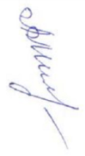 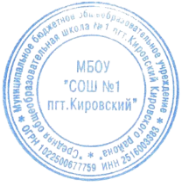 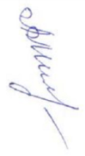 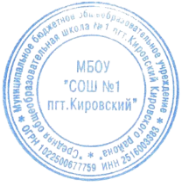 Руководитель организации         ___________                   Милюк Л.А.                                                                                              (подпись)                         (расшифровка подписи) №№№№Характеристика организацииХарактеристика организацииХарактеристика организацииХарактеристика организацииХарактеристика организацииХарактеристика организацииХарактеристика организацииХарактеристика организацииХарактеристика организацииХарактеристика организацииХарактеристика организацииХарактеристика организацииХарактеристика организацииХарактеристика организацииСведенияСведенияСведенияСведенияСведенияСведенияСведенияСведенияСведенияСведенияСведенияСведенияСведенияСведенияСведенияСведенияСведения1.1.Общие сведения об организации отдыха детей и их оздоровленияОбщие сведения об организации отдыха детей и их оздоровленияОбщие сведения об организации отдыха детей и их оздоровленияОбщие сведения об организации отдыха детей и их оздоровленияОбщие сведения об организации отдыха детей и их оздоровленияОбщие сведения об организации отдыха детей и их оздоровленияОбщие сведения об организации отдыха детей и их оздоровленияОбщие сведения об организации отдыха детей и их оздоровленияОбщие сведения об организации отдыха детей и их оздоровленияОбщие сведения об организации отдыха детей и их оздоровленияОбщие сведения об организации отдыха детей и их оздоровленияОбщие сведения об организации отдыха детей и их оздоровленияОбщие сведения об организации отдыха детей и их оздоровленияОбщие сведения об организации отдыха детей и их оздоровленияОбщие сведения об организации отдыха детей и их оздоровленияОбщие сведения об организации отдыха детей и их оздоровленияОбщие сведения об организации отдыха детей и их оздоровленияОбщие сведения об организации отдыха детей и их оздоровленияОбщие сведения об организации отдыха детей и их оздоровленияОбщие сведения об организации отдыха детей и их оздоровленияОбщие сведения об организации отдыха детей и их оздоровленияОбщие сведения об организации отдыха детей и их оздоровленияОбщие сведения об организации отдыха детей и их оздоровленияОбщие сведения об организации отдыха детей и их оздоровленияОбщие сведения об организации отдыха детей и их оздоровленияОбщие сведения об организации отдыха детей и их оздоровленияОбщие сведения об организации отдыха детей и их оздоровленияОбщие сведения об организации отдыха детей и их оздоровленияОбщие сведения об организации отдыха детей и их оздоровленияОбщие сведения об организации отдыха детей и их оздоровленияОбщие сведения об организации отдыха детей и их оздоровления1.11.1Полное наименование организации отдыха детей и их оздоровления (далее – организация) без сокращений (включая организационно-правовую форму), Полное наименование организации отдыха детей и их оздоровления (далее – организация) без сокращений (включая организационно-правовую форму), Полное наименование организации отдыха детей и их оздоровления (далее – организация) без сокращений (включая организационно-правовую форму), Полное наименование организации отдыха детей и их оздоровления (далее – организация) без сокращений (включая организационно-правовую форму), Полное наименование организации отдыха детей и их оздоровления (далее – организация) без сокращений (включая организационно-правовую форму), Полное наименование организации отдыха детей и их оздоровления (далее – организация) без сокращений (включая организационно-правовую форму), Полное наименование организации отдыха детей и их оздоровления (далее – организация) без сокращений (включая организационно-правовую форму), Полное наименование организации отдыха детей и их оздоровления (далее – организация) без сокращений (включая организационно-правовую форму), Полное наименование организации отдыха детей и их оздоровления (далее – организация) без сокращений (включая организационно-правовую форму), Полное наименование организации отдыха детей и их оздоровления (далее – организация) без сокращений (включая организационно-правовую форму), Полное наименование организации отдыха детей и их оздоровления (далее – организация) без сокращений (включая организационно-правовую форму), Полное наименование организации отдыха детей и их оздоровления (далее – организация) без сокращений (включая организационно-правовую форму), Полное наименование организации отдыха детей и их оздоровления (далее – организация) без сокращений (включая организационно-правовую форму), Полное наименование организации отдыха детей и их оздоровления (далее – организация) без сокращений (включая организационно-правовую форму), Муниципальное бюджетное общеобразовательное учреждение «Средняя общеобразорвательная школа №1 пгт.Кировский Кировского района»Муниципальное бюджетное общеобразовательное учреждение «Средняя общеобразорвательная школа №1 пгт.Кировский Кировского района»Муниципальное бюджетное общеобразовательное учреждение «Средняя общеобразорвательная школа №1 пгт.Кировский Кировского района»Муниципальное бюджетное общеобразовательное учреждение «Средняя общеобразорвательная школа №1 пгт.Кировский Кировского района»Муниципальное бюджетное общеобразовательное учреждение «Средняя общеобразорвательная школа №1 пгт.Кировский Кировского района»Муниципальное бюджетное общеобразовательное учреждение «Средняя общеобразорвательная школа №1 пгт.Кировский Кировского района»Муниципальное бюджетное общеобразовательное учреждение «Средняя общеобразорвательная школа №1 пгт.Кировский Кировского района»Муниципальное бюджетное общеобразовательное учреждение «Средняя общеобразорвательная школа №1 пгт.Кировский Кировского района»Муниципальное бюджетное общеобразовательное учреждение «Средняя общеобразорвательная школа №1 пгт.Кировский Кировского района»Муниципальное бюджетное общеобразовательное учреждение «Средняя общеобразорвательная школа №1 пгт.Кировский Кировского района»Муниципальное бюджетное общеобразовательное учреждение «Средняя общеобразорвательная школа №1 пгт.Кировский Кировского района»Муниципальное бюджетное общеобразовательное учреждение «Средняя общеобразорвательная школа №1 пгт.Кировский Кировского района»Муниципальное бюджетное общеобразовательное учреждение «Средняя общеобразорвательная школа №1 пгт.Кировский Кировского района»Муниципальное бюджетное общеобразовательное учреждение «Средняя общеобразорвательная школа №1 пгт.Кировский Кировского района»Муниципальное бюджетное общеобразовательное учреждение «Средняя общеобразорвательная школа №1 пгт.Кировский Кировского района»Муниципальное бюджетное общеобразовательное учреждение «Средняя общеобразорвательная школа №1 пгт.Кировский Кировского района»Муниципальное бюджетное общеобразовательное учреждение «Средняя общеобразорвательная школа №1 пгт.Кировский Кировского района»1.31.3Юридический адрес, телефон, факс, адрес электронной почтыЮридический адрес, телефон, факс, адрес электронной почтыЮридический адрес, телефон, факс, адрес электронной почтыЮридический адрес, телефон, факс, адрес электронной почтыЮридический адрес, телефон, факс, адрес электронной почтыЮридический адрес, телефон, факс, адрес электронной почтыЮридический адрес, телефон, факс, адрес электронной почтыЮридический адрес, телефон, факс, адрес электронной почтыЮридический адрес, телефон, факс, адрес электронной почтыЮридический адрес, телефон, факс, адрес электронной почтыЮридический адрес, телефон, факс, адрес электронной почтыЮридический адрес, телефон, факс, адрес электронной почтыЮридический адрес, телефон, факс, адрес электронной почтыЮридический адрес, телефон, факс, адрес электронной почтыПриморский край, Кировский район, пгт.Кировский,ул.Партизанская,д.76Тел.8 (42354) 22-0-59kir.school1.@mail.ruПриморский край, Кировский район, пгт.Кировский,ул.Партизанская,д.76Тел.8 (42354) 22-0-59kir.school1.@mail.ruПриморский край, Кировский район, пгт.Кировский,ул.Партизанская,д.76Тел.8 (42354) 22-0-59kir.school1.@mail.ruПриморский край, Кировский район, пгт.Кировский,ул.Партизанская,д.76Тел.8 (42354) 22-0-59kir.school1.@mail.ruПриморский край, Кировский район, пгт.Кировский,ул.Партизанская,д.76Тел.8 (42354) 22-0-59kir.school1.@mail.ruПриморский край, Кировский район, пгт.Кировский,ул.Партизанская,д.76Тел.8 (42354) 22-0-59kir.school1.@mail.ruПриморский край, Кировский район, пгт.Кировский,ул.Партизанская,д.76Тел.8 (42354) 22-0-59kir.school1.@mail.ruПриморский край, Кировский район, пгт.Кировский,ул.Партизанская,д.76Тел.8 (42354) 22-0-59kir.school1.@mail.ruПриморский край, Кировский район, пгт.Кировский,ул.Партизанская,д.76Тел.8 (42354) 22-0-59kir.school1.@mail.ruПриморский край, Кировский район, пгт.Кировский,ул.Партизанская,д.76Тел.8 (42354) 22-0-59kir.school1.@mail.ruПриморский край, Кировский район, пгт.Кировский,ул.Партизанская,д.76Тел.8 (42354) 22-0-59kir.school1.@mail.ruПриморский край, Кировский район, пгт.Кировский,ул.Партизанская,д.76Тел.8 (42354) 22-0-59kir.school1.@mail.ruПриморский край, Кировский район, пгт.Кировский,ул.Партизанская,д.76Тел.8 (42354) 22-0-59kir.school1.@mail.ruПриморский край, Кировский район, пгт.Кировский,ул.Партизанская,д.76Тел.8 (42354) 22-0-59kir.school1.@mail.ruПриморский край, Кировский район, пгт.Кировский,ул.Партизанская,д.76Тел.8 (42354) 22-0-59kir.school1.@mail.ruПриморский край, Кировский район, пгт.Кировский,ул.Партизанская,д.76Тел.8 (42354) 22-0-59kir.school1.@mail.ruПриморский край, Кировский район, пгт.Кировский,ул.Партизанская,д.76Тел.8 (42354) 22-0-59kir.school1.@mail.ru1.41.4Фактический адрес местонахождения,телефон, факс, адрес электронной почты и интернет-страницыФактический адрес местонахождения,телефон, факс, адрес электронной почты и интернет-страницыФактический адрес местонахождения,телефон, факс, адрес электронной почты и интернет-страницыФактический адрес местонахождения,телефон, факс, адрес электронной почты и интернет-страницыФактический адрес местонахождения,телефон, факс, адрес электронной почты и интернет-страницыФактический адрес местонахождения,телефон, факс, адрес электронной почты и интернет-страницыФактический адрес местонахождения,телефон, факс, адрес электронной почты и интернет-страницыФактический адрес местонахождения,телефон, факс, адрес электронной почты и интернет-страницыФактический адрес местонахождения,телефон, факс, адрес электронной почты и интернет-страницыФактический адрес местонахождения,телефон, факс, адрес электронной почты и интернет-страницыФактический адрес местонахождения,телефон, факс, адрес электронной почты и интернет-страницыФактический адрес местонахождения,телефон, факс, адрес электронной почты и интернет-страницыФактический адрес местонахождения,телефон, факс, адрес электронной почты и интернет-страницыФактический адрес местонахождения,телефон, факс, адрес электронной почты и интернет-страницыПриморский край, Кировский район, пгт.Кировский,ул.Партизанская,д.76Тел.8 (42354) 22-0-59kir.school1.@mail.rukir.school1Приморский край, Кировский район, пгт.Кировский,ул.Партизанская,д.76Тел.8 (42354) 22-0-59kir.school1.@mail.rukir.school1Приморский край, Кировский район, пгт.Кировский,ул.Партизанская,д.76Тел.8 (42354) 22-0-59kir.school1.@mail.rukir.school1Приморский край, Кировский район, пгт.Кировский,ул.Партизанская,д.76Тел.8 (42354) 22-0-59kir.school1.@mail.rukir.school1Приморский край, Кировский район, пгт.Кировский,ул.Партизанская,д.76Тел.8 (42354) 22-0-59kir.school1.@mail.rukir.school1Приморский край, Кировский район, пгт.Кировский,ул.Партизанская,д.76Тел.8 (42354) 22-0-59kir.school1.@mail.rukir.school1Приморский край, Кировский район, пгт.Кировский,ул.Партизанская,д.76Тел.8 (42354) 22-0-59kir.school1.@mail.rukir.school1Приморский край, Кировский район, пгт.Кировский,ул.Партизанская,д.76Тел.8 (42354) 22-0-59kir.school1.@mail.rukir.school1Приморский край, Кировский район, пгт.Кировский,ул.Партизанская,д.76Тел.8 (42354) 22-0-59kir.school1.@mail.rukir.school1Приморский край, Кировский район, пгт.Кировский,ул.Партизанская,д.76Тел.8 (42354) 22-0-59kir.school1.@mail.rukir.school1Приморский край, Кировский район, пгт.Кировский,ул.Партизанская,д.76Тел.8 (42354) 22-0-59kir.school1.@mail.rukir.school1Приморский край, Кировский район, пгт.Кировский,ул.Партизанская,д.76Тел.8 (42354) 22-0-59kir.school1.@mail.rukir.school1Приморский край, Кировский район, пгт.Кировский,ул.Партизанская,д.76Тел.8 (42354) 22-0-59kir.school1.@mail.rukir.school1Приморский край, Кировский район, пгт.Кировский,ул.Партизанская,д.76Тел.8 (42354) 22-0-59kir.school1.@mail.rukir.school1Приморский край, Кировский район, пгт.Кировский,ул.Партизанская,д.76Тел.8 (42354) 22-0-59kir.school1.@mail.rukir.school1Приморский край, Кировский район, пгт.Кировский,ул.Партизанская,д.76Тел.8 (42354) 22-0-59kir.school1.@mail.rukir.school1Приморский край, Кировский район, пгт.Кировский,ул.Партизанская,д.76Тел.8 (42354) 22-0-59kir.school1.@mail.rukir.school11.51.5Удаленность от ближайшего населенного пункта, расстояние до него от организации (в км)Удаленность от ближайшего населенного пункта, расстояние до него от организации (в км)Удаленность от ближайшего населенного пункта, расстояние до него от организации (в км)Удаленность от ближайшего населенного пункта, расстояние до него от организации (в км)Удаленность от ближайшего населенного пункта, расстояние до него от организации (в км)Удаленность от ближайшего населенного пункта, расстояние до него от организации (в км)Удаленность от ближайшего населенного пункта, расстояние до него от организации (в км)Удаленность от ближайшего населенного пункта, расстояние до него от организации (в км)Удаленность от ближайшего населенного пункта, расстояние до него от организации (в км)Удаленность от ближайшего населенного пункта, расстояние до него от организации (в км)Удаленность от ближайшего населенного пункта, расстояние до него от организации (в км)Удаленность от ближайшего населенного пункта, расстояние до него от организации (в км)Удаленность от ближайшего населенного пункта, расстояние до него от организации (в км)Удаленность от ближайшего населенного пункта, расстояние до него от организации (в км)центр пгт.Кировскийцентр пгт.Кировскийцентр пгт.Кировскийцентр пгт.Кировскийцентр пгт.Кировскийцентр пгт.Кировскийцентр пгт.Кировскийцентр пгт.Кировскийцентр пгт.Кировскийцентр пгт.Кировскийцентр пгт.Кировскийцентр пгт.Кировскийцентр пгт.Кировскийцентр пгт.Кировскийцентр пгт.Кировскийцентр пгт.Кировскийцентр пгт.Кировский1.61.6Учредитель организации (полное наименование)Учредитель организации (полное наименование)Учредитель организации (полное наименование)Учредитель организации (полное наименование)Учредитель организации (полное наименование)Учредитель организации (полное наименование)Учредитель организации (полное наименование)Учредитель организации (полное наименование)Учредитель организации (полное наименование)Учредитель организации (полное наименование)Учредитель организации (полное наименование)Учредитель организации (полное наименование)Учредитель организации (полное наименование)Учредитель организации (полное наименование)Администрация Кировского муниципального районаАдминистрация Кировского муниципального районаАдминистрация Кировского муниципального районаАдминистрация Кировского муниципального районаАдминистрация Кировского муниципального районаАдминистрация Кировского муниципального районаАдминистрация Кировского муниципального районаАдминистрация Кировского муниципального районаАдминистрация Кировского муниципального районаАдминистрация Кировского муниципального районаАдминистрация Кировского муниципального районаАдминистрация Кировского муниципального районаАдминистрация Кировского муниципального районаАдминистрация Кировского муниципального районаАдминистрация Кировского муниципального районаАдминистрация Кировского муниципального районаАдминистрация Кировского муниципального района1.61.6адресадресадресадресадресадресадресадресадресадресадресадресадресадреспгт.Кировский, ул.Советская,д.57пгт.Кировский, ул.Советская,д.57пгт.Кировский, ул.Советская,д.57пгт.Кировский, ул.Советская,д.57пгт.Кировский, ул.Советская,д.57пгт.Кировский, ул.Советская,д.57пгт.Кировский, ул.Советская,д.57пгт.Кировский, ул.Советская,д.57пгт.Кировский, ул.Советская,д.57пгт.Кировский, ул.Советская,д.57пгт.Кировский, ул.Советская,д.57пгт.Кировский, ул.Советская,д.57пгт.Кировский, ул.Советская,д.57пгт.Кировский, ул.Советская,д.57пгт.Кировский, ул.Советская,д.57пгт.Кировский, ул.Советская,д.57пгт.Кировский, ул.Советская,д.571.61.6контактный телефонконтактный телефонконтактный телефонконтактный телефонконтактный телефонконтактный телефонконтактный телефонконтактный телефонконтактный телефонконтактный телефонконтактный телефонконтактный телефонконтактный телефонконтактный телефон8 (42354) 21-4-928 (42354) 21-4-928 (42354) 21-4-928 (42354) 21-4-928 (42354) 21-4-928 (42354) 21-4-928 (42354) 21-4-928 (42354) 21-4-928 (42354) 21-4-928 (42354) 21-4-928 (42354) 21-4-928 (42354) 21-4-928 (42354) 21-4-928 (42354) 21-4-928 (42354) 21-4-928 (42354) 21-4-928 (42354) 21-4-921.61.6Ф.И.О. руководителя (без сокращений)Ф.И.О. руководителя (без сокращений)Ф.И.О. руководителя (без сокращений)Ф.И.О. руководителя (без сокращений)Ф.И.О. руководителя (без сокращений)Ф.И.О. руководителя (без сокращений)Ф.И.О. руководителя (без сокращений)Ф.И.О. руководителя (без сокращений)Ф.И.О. руководителя (без сокращений)Ф.И.О. руководителя (без сокращений)Ф.И.О. руководителя (без сокращений)Ф.И.О. руководителя (без сокращений)Ф.И.О. руководителя (без сокращений)Ф.И.О. руководителя (без сокращений)Вотяков Игорь ИосифовичВотяков Игорь ИосифовичВотяков Игорь ИосифовичВотяков Игорь ИосифовичВотяков Игорь ИосифовичВотяков Игорь ИосифовичВотяков Игорь ИосифовичВотяков Игорь ИосифовичВотяков Игорь ИосифовичВотяков Игорь ИосифовичВотяков Игорь ИосифовичВотяков Игорь ИосифовичВотяков Игорь ИосифовичВотяков Игорь ИосифовичВотяков Игорь ИосифовичВотяков Игорь ИосифовичВотяков Игорь Иосифович1.71.7Собственник организации (полное имя/наименование)Собственник организации (полное имя/наименование)Собственник организации (полное имя/наименование)Собственник организации (полное имя/наименование)Собственник организации (полное имя/наименование)Собственник организации (полное имя/наименование)Собственник организации (полное имя/наименование)Собственник организации (полное имя/наименование)Собственник организации (полное имя/наименование)Собственник организации (полное имя/наименование)Собственник организации (полное имя/наименование)Собственник организации (полное имя/наименование)Собственник организации (полное имя/наименование)Собственник организации (полное имя/наименование)Администрация Кировского муниципального районаАдминистрация Кировского муниципального районаАдминистрация Кировского муниципального районаАдминистрация Кировского муниципального районаАдминистрация Кировского муниципального районаАдминистрация Кировского муниципального районаАдминистрация Кировского муниципального районаАдминистрация Кировского муниципального районаАдминистрация Кировского муниципального районаАдминистрация Кировского муниципального районаАдминистрация Кировского муниципального районаАдминистрация Кировского муниципального районаАдминистрация Кировского муниципального районаАдминистрация Кировского муниципального районаАдминистрация Кировского муниципального районаАдминистрация Кировского муниципального районаАдминистрация Кировского муниципального района1.71.7адресадресадресадресадресадресадресадресадресадресадресадресадресадреспгт.Кировский, ул.Советская, д.57пгт.Кировский, ул.Советская, д.57пгт.Кировский, ул.Советская, д.57пгт.Кировский, ул.Советская, д.57пгт.Кировский, ул.Советская, д.57пгт.Кировский, ул.Советская, д.57пгт.Кировский, ул.Советская, д.57пгт.Кировский, ул.Советская, д.57пгт.Кировский, ул.Советская, д.57пгт.Кировский, ул.Советская, д.57пгт.Кировский, ул.Советская, д.57пгт.Кировский, ул.Советская, д.57пгт.Кировский, ул.Советская, д.57пгт.Кировский, ул.Советская, д.57пгт.Кировский, ул.Советская, д.57пгт.Кировский, ул.Советская, д.57пгт.Кировский, ул.Советская, д.571.71.7контактный телефонконтактный телефонконтактный телефонконтактный телефонконтактный телефонконтактный телефонконтактный телефонконтактный телефонконтактный телефонконтактный телефонконтактный телефонконтактный телефонконтактный телефонконтактный телефон8 (42354) 21-4-928 (42354) 21-4-928 (42354) 21-4-928 (42354) 21-4-928 (42354) 21-4-928 (42354) 21-4-928 (42354) 21-4-928 (42354) 21-4-928 (42354) 21-4-928 (42354) 21-4-928 (42354) 21-4-928 (42354) 21-4-928 (42354) 21-4-928 (42354) 21-4-928 (42354) 21-4-928 (42354) 21-4-928 (42354) 21-4-921.71.7Ф.И.О. руководителя (без сокращений)Ф.И.О. руководителя (без сокращений)Ф.И.О. руководителя (без сокращений)Ф.И.О. руководителя (без сокращений)Ф.И.О. руководителя (без сокращений)Ф.И.О. руководителя (без сокращений)Ф.И.О. руководителя (без сокращений)Ф.И.О. руководителя (без сокращений)Ф.И.О. руководителя (без сокращений)Ф.И.О. руководителя (без сокращений)Ф.И.О. руководителя (без сокращений)Ф.И.О. руководителя (без сокращений)Ф.И.О. руководителя (без сокращений)Ф.И.О. руководителя (без сокращений)Вотяков Игорь ИосифовичВотяков Игорь ИосифовичВотяков Игорь ИосифовичВотяков Игорь ИосифовичВотяков Игорь ИосифовичВотяков Игорь ИосифовичВотяков Игорь ИосифовичВотяков Игорь ИосифовичВотяков Игорь ИосифовичВотяков Игорь ИосифовичВотяков Игорь ИосифовичВотяков Игорь ИосифовичВотяков Игорь ИосифовичВотяков Игорь ИосифовичВотяков Игорь ИосифовичВотяков Игорь ИосифовичВотяков Игорь Иосифович1.81.8Руководитель организацииРуководитель организацииРуководитель организацииРуководитель организацииРуководитель организацииРуководитель организацииРуководитель организацииРуководитель организацииРуководитель организацииРуководитель организацииРуководитель организацииРуководитель организацииРуководитель организацииРуководитель организациидиректордиректордиректордиректордиректордиректордиректордиректордиректордиректордиректордиректордиректордиректордиректордиректордиректор1.81.8Ф.И.О. (без сокращений)Ф.И.О. (без сокращений)Ф.И.О. (без сокращений)Ф.И.О. (без сокращений)Ф.И.О. (без сокращений)Ф.И.О. (без сокращений)Ф.И.О. (без сокращений)Ф.И.О. (без сокращений)Ф.И.О. (без сокращений)Ф.И.О. (без сокращений)Ф.И.О. (без сокращений)Ф.И.О. (без сокращений)Ф.И.О. (без сокращений)Ф.И.О. (без сокращений)Сунцова Ольга ИннокентьевнаСунцова Ольга ИннокентьевнаСунцова Ольга ИннокентьевнаСунцова Ольга ИннокентьевнаСунцова Ольга ИннокентьевнаСунцова Ольга ИннокентьевнаСунцова Ольга ИннокентьевнаСунцова Ольга ИннокентьевнаСунцова Ольга ИннокентьевнаСунцова Ольга ИннокентьевнаСунцова Ольга ИннокентьевнаСунцова Ольга ИннокентьевнаСунцова Ольга ИннокентьевнаСунцова Ольга ИннокентьевнаСунцова Ольга ИннокентьевнаСунцова Ольга ИннокентьевнаСунцова Ольга Иннокентьевна1.81.8образованиеобразованиеобразованиеобразованиеобразованиеобразованиеобразованиеобразованиеобразованиеобразованиеобразованиеобразованиеобразованиеобразованиевысшеевысшеевысшеевысшеевысшеевысшеевысшеевысшеевысшеевысшеевысшеевысшеевысшеевысшеевысшеевысшеевысшее1.81.8стаж работы в данной должностистаж работы в данной должностистаж работы в данной должностистаж работы в данной должностистаж работы в данной должностистаж работы в данной должностистаж работы в данной должностистаж работы в данной должностистаж работы в данной должностистаж работы в данной должностистаж работы в данной должностистаж работы в данной должностистаж работы в данной должностистаж работы в данной должности9 лет9 лет9 лет9 лет9 лет9 лет9 лет9 лет9 лет9 лет9 лет9 лет9 лет9 лет9 лет9 лет9 лет1.81.8контактный телефонконтактный телефонконтактный телефонконтактный телефонконтактный телефонконтактный телефонконтактный телефонконтактный телефонконтактный телефонконтактный телефонконтактный телефонконтактный телефонконтактный телефонконтактный телефон8 (42354) 22-0-598 (42354) 22-0-598 (42354) 22-0-598 (42354) 22-0-598 (42354) 22-0-598 (42354) 22-0-598 (42354) 22-0-598 (42354) 22-0-598 (42354) 22-0-598 (42354) 22-0-598 (42354) 22-0-598 (42354) 22-0-598 (42354) 22-0-598 (42354) 22-0-598 (42354) 22-0-598 (42354) 22-0-598 (42354) 22-0-59Тип организации, в том числе: Тип организации, в том числе: Тип организации, в том числе: Тип организации, в том числе: Тип организации, в том числе: Тип организации, в том числе: Тип организации, в том числе: Тип организации, в том числе: Тип организации, в том числе: Тип организации, в том числе: Тип организации, в том числе: Тип организации, в том числе: Тип организации, в том числе: Тип организации, в том числе: загородный стационарный оздоровительный лагерьзагородный стационарный оздоровительный лагерьзагородный стационарный оздоровительный лагерьзагородный стационарный оздоровительный лагерьзагородный стационарный оздоровительный лагерьзагородный стационарный оздоровительный лагерьзагородный стационарный оздоровительный лагерьзагородный стационарный оздоровительный лагерьзагородный стационарный оздоровительный лагерьзагородный стационарный оздоровительный лагерьзагородный стационарный оздоровительный лагерьзагородный стационарный оздоровительный лагерьзагородный стационарный оздоровительный лагерьзагородный стационарный оздоровительный лагерьсанаторно-оздоровительный лагерьсанаторно-оздоровительный лагерьсанаторно-оздоровительный лагерьсанаторно-оздоровительный лагерьсанаторно-оздоровительный лагерьсанаторно-оздоровительный лагерьсанаторно-оздоровительный лагерьсанаторно-оздоровительный лагерьсанаторно-оздоровительный лагерьсанаторно-оздоровительный лагерьсанаторно-оздоровительный лагерьсанаторно-оздоровительный лагерьсанаторно-оздоровительный лагерьсанаторно-оздоровительный лагерьоздоровительный лагерь с дневным пребыванием детейоздоровительный лагерь с дневным пребыванием детейоздоровительный лагерь с дневным пребыванием детейоздоровительный лагерь с дневным пребыванием детейоздоровительный лагерь с дневным пребыванием детейоздоровительный лагерь с дневным пребыванием детейоздоровительный лагерь с дневным пребыванием детейоздоровительный лагерь с дневным пребыванием детейоздоровительный лагерь с дневным пребыванием детейоздоровительный лагерь с дневным пребыванием детейоздоровительный лагерь с дневным пребыванием детейоздоровительный лагерь с дневным пребыванием детейоздоровительный лагерь с дневным пребыванием детейоздоровительный лагерь с дневным пребыванием детейОздоровительный лагерь с дневным пребыванием детейОздоровительный лагерь с дневным пребыванием детейОздоровительный лагерь с дневным пребыванием детейОздоровительный лагерь с дневным пребыванием детейОздоровительный лагерь с дневным пребыванием детейОздоровительный лагерь с дневным пребыванием детейОздоровительный лагерь с дневным пребыванием детейОздоровительный лагерь с дневным пребыванием детейОздоровительный лагерь с дневным пребыванием детейОздоровительный лагерь с дневным пребыванием детейОздоровительный лагерь с дневным пребыванием детейОздоровительный лагерь с дневным пребыванием детейОздоровительный лагерь с дневным пребыванием детейОздоровительный лагерь с дневным пребыванием детейОздоровительный лагерь с дневным пребыванием детейОздоровительный лагерь с дневным пребыванием детейОздоровительный лагерь с дневным пребыванием детейлагерь труда и отдыха лагерь труда и отдыха лагерь труда и отдыха лагерь труда и отдыха лагерь труда и отдыха лагерь труда и отдыха лагерь труда и отдыха лагерь труда и отдыха лагерь труда и отдыха лагерь труда и отдыха лагерь труда и отдыха лагерь труда и отдыха лагерь труда и отдыха лагерь труда и отдыха палаточный лагерьпалаточный лагерьпалаточный лагерьпалаточный лагерьпалаточный лагерьпалаточный лагерьпалаточный лагерьпалаточный лагерьпалаточный лагерьпалаточный лагерьпалаточный лагерьпалаточный лагерьпалаточный лагерьпалаточный лагерьспециализированный (профильный) лагерь (указать профиль) специализированный (профильный) лагерь (указать профиль) специализированный (профильный) лагерь (указать профиль) специализированный (профильный) лагерь (указать профиль) специализированный (профильный) лагерь (указать профиль) специализированный (профильный) лагерь (указать профиль) специализированный (профильный) лагерь (указать профиль) специализированный (профильный) лагерь (указать профиль) специализированный (профильный) лагерь (указать профиль) специализированный (профильный) лагерь (указать профиль) специализированный (профильный) лагерь (указать профиль) специализированный (профильный) лагерь (указать профиль) специализированный (профильный) лагерь (указать профиль) специализированный (профильный) лагерь (указать профиль) 1.101.10Документ, на основании которого действует организация (устав, положение, его реквизиты)Документ, на основании которого действует организация (устав, положение, его реквизиты)Документ, на основании которого действует организация (устав, положение, его реквизиты)Документ, на основании которого действует организация (устав, положение, его реквизиты)Документ, на основании которого действует организация (устав, положение, его реквизиты)Документ, на основании которого действует организация (устав, положение, его реквизиты)Документ, на основании которого действует организация (устав, положение, его реквизиты)Документ, на основании которого действует организация (устав, положение, его реквизиты)Документ, на основании которого действует организация (устав, положение, его реквизиты)Документ, на основании которого действует организация (устав, положение, его реквизиты)Документ, на основании которого действует организация (устав, положение, его реквизиты)Документ, на основании которого действует организация (устав, положение, его реквизиты)Документ, на основании которого действует организация (устав, положение, его реквизиты)Документ, на основании которого действует организация (устав, положение, его реквизиты)Устав Муниципального бюджетного общеобразовательного учреждения «Средняя общеобразовательная школа №1 пгт.Кировский Кировского района»Устав Муниципального бюджетного общеобразовательного учреждения «Средняя общеобразовательная школа №1 пгт.Кировский Кировского района»Устав Муниципального бюджетного общеобразовательного учреждения «Средняя общеобразовательная школа №1 пгт.Кировский Кировского района»Устав Муниципального бюджетного общеобразовательного учреждения «Средняя общеобразовательная школа №1 пгт.Кировский Кировского района»Устав Муниципального бюджетного общеобразовательного учреждения «Средняя общеобразовательная школа №1 пгт.Кировский Кировского района»Устав Муниципального бюджетного общеобразовательного учреждения «Средняя общеобразовательная школа №1 пгт.Кировский Кировского района»Устав Муниципального бюджетного общеобразовательного учреждения «Средняя общеобразовательная школа №1 пгт.Кировский Кировского района»Устав Муниципального бюджетного общеобразовательного учреждения «Средняя общеобразовательная школа №1 пгт.Кировский Кировского района»Устав Муниципального бюджетного общеобразовательного учреждения «Средняя общеобразовательная школа №1 пгт.Кировский Кировского района»Устав Муниципального бюджетного общеобразовательного учреждения «Средняя общеобразовательная школа №1 пгт.Кировский Кировского района»Устав Муниципального бюджетного общеобразовательного учреждения «Средняя общеобразовательная школа №1 пгт.Кировский Кировского района»Устав Муниципального бюджетного общеобразовательного учреждения «Средняя общеобразовательная школа №1 пгт.Кировский Кировского района»Устав Муниципального бюджетного общеобразовательного учреждения «Средняя общеобразовательная школа №1 пгт.Кировский Кировского района»Устав Муниципального бюджетного общеобразовательного учреждения «Средняя общеобразовательная школа №1 пгт.Кировский Кировского района»Устав Муниципального бюджетного общеобразовательного учреждения «Средняя общеобразовательная школа №1 пгт.Кировский Кировского района»Устав Муниципального бюджетного общеобразовательного учреждения «Средняя общеобразовательная школа №1 пгт.Кировский Кировского района»Устав Муниципального бюджетного общеобразовательного учреждения «Средняя общеобразовательная школа №1 пгт.Кировский Кировского района»1.111.11Год полного ввода организации в эксплуатациюГод полного ввода организации в эксплуатациюГод полного ввода организации в эксплуатациюГод полного ввода организации в эксплуатациюГод полного ввода организации в эксплуатациюГод полного ввода организации в эксплуатациюГод полного ввода организации в эксплуатациюГод полного ввода организации в эксплуатациюГод полного ввода организации в эксплуатациюГод полного ввода организации в эксплуатациюГод полного ввода организации в эксплуатациюГод полного ввода организации в эксплуатациюГод полного ввода организации в эксплуатациюГод полного ввода организации в эксплуатацию198019801980198019801980198019801980198019801980198019801980198019801.121.12Период функционирования организации (круглогодично, сезонно)Период функционирования организации (круглогодично, сезонно)Период функционирования организации (круглогодично, сезонно)Период функционирования организации (круглогодично, сезонно)Период функционирования организации (круглогодично, сезонно)Период функционирования организации (круглогодично, сезонно)Период функционирования организации (круглогодично, сезонно)Период функционирования организации (круглогодично, сезонно)Период функционирования организации (круглогодично, сезонно)Период функционирования организации (круглогодично, сезонно)Период функционирования организации (круглогодично, сезонно)Период функционирования организации (круглогодично, сезонно)Период функционирования организации (круглогодично, сезонно)Период функционирования организации (круглогодично, сезонно)сезонносезонносезонносезонносезонносезонносезонносезонносезонносезонносезонносезонносезонносезонносезонносезонносезонно1.131.13Проектная мощность организации (какое количество детей и подростков может принять одновременно)Проектная мощность организации (какое количество детей и подростков может принять одновременно)Проектная мощность организации (какое количество детей и подростков может принять одновременно)Проектная мощность организации (какое количество детей и подростков может принять одновременно)Проектная мощность организации (какое количество детей и подростков может принять одновременно)Проектная мощность организации (какое количество детей и подростков может принять одновременно)Проектная мощность организации (какое количество детей и подростков может принять одновременно)Проектная мощность организации (какое количество детей и подростков может принять одновременно)Проектная мощность организации (какое количество детей и подростков может принять одновременно)Проектная мощность организации (какое количество детей и подростков может принять одновременно)Проектная мощность организации (какое количество детей и подростков может принять одновременно)Проектная мощность организации (какое количество детей и подростков может принять одновременно)Проектная мощность организации (какое количество детей и подростков может принять одновременно)Проектная мощность организации (какое количество детей и подростков может принять одновременно)1150 чел. 1150 чел. 1150 чел. 1150 чел. 1150 чел. 1150 чел. 1150 чел. 1150 чел. 1150 чел. 1150 чел. 1150 чел. 1150 чел. 1150 чел. 1150 чел. 1150 чел. 1150 чел. 1150 чел. 1.141.14Год последнего ремонта, в том числе:Год последнего ремонта, в том числе:Год последнего ремонта, в том числе:Год последнего ремонта, в том числе:Год последнего ремонта, в том числе:Год последнего ремонта, в том числе:Год последнего ремонта, в том числе:Год последнего ремонта, в том числе:Год последнего ремонта, в том числе:Год последнего ремонта, в том числе:Год последнего ремонта, в том числе:Год последнего ремонта, в том числе:Год последнего ремонта, в том числе:Год последнего ремонта, в том числе:1.141.14- капитальный- капитальный- капитальный- капитальный- капитальный- капитальный- капитальный- капитальный- капитальный- капитальный- капитальный- капитальный- капитальный- капитальный-----------------1.141.14- текущий- текущий- текущий- текущий- текущий- текущий- текущий- текущий- текущий- текущий- текущий- текущий- текущий- текущий201720172017201720172017201720172017201720172017201720172017201720171.151.15Количество сменКоличество сменКоличество сменКоличество сменКоличество сменКоличество сменКоличество сменКоличество сменКоличество сменКоличество сменКоличество сменКоличество сменКоличество сменКоличество смен111111111111111111.161.16Длительность сменДлительность сменДлительность сменДлительность сменДлительность сменДлительность сменДлительность сменДлительность сменДлительность сменДлительность сменДлительность сменДлительность сменДлительность сменДлительность смен21 календарный день21 календарный день21 календарный день21 календарный день21 календарный день21 календарный день21 календарный день21 календарный день21 календарный день21 календарный день21 календарный день21 календарный день21 календарный день21 календарный день21 календарный день21 календарный день21 календарный день1.171.17Загрузка по сменам (количество детей):Загрузка по сменам (количество детей):Загрузка по сменам (количество детей):Загрузка по сменам (количество детей):Загрузка по сменам (количество детей):Загрузка по сменам (количество детей):Загрузка по сменам (количество детей):Загрузка по сменам (количество детей):Загрузка по сменам (количество детей):Загрузка по сменам (количество детей):Загрузка по сменам (количество детей):Загрузка по сменам (количество детей):Загрузка по сменам (количество детей):Загрузка по сменам (количество детей):1.171.171-я смена1-я смена1-я смена1-я смена1-я смена1-я смена1-я смена1-я смена1-я смена1-я смена1-я смена1-я смена1-я смена1-я смена                             70                             70                             70                             70                             70                             70                             70                             70                             70                             70                             70                             70                             70                             70                             70                             70                             701.171.172-я смена2-я смена2-я смена2-я смена2-я смена2-я смена2-я смена2-я смена2-я смена2-я смена2-я смена2-я смена2-я смена2-я смена                              -                              -                              -                              -                              -                              -                              -                              -                              -                              -                              -                              -                              -                              -                              -                              -                              -1.171.173-я смена3-я смена3-я смена3-я смена3-я смена3-я смена3-я смена3-я смена3-я смена3-я смена3-я смена3-я смена3-я смена3-я смена                              -                              -                              -                              -                              -                              -                              -                              -                              -                              -                              -                              -                              -                              -                              -                              -                              -1.171.174-я смена4-я смена4-я смена4-я смена4-я смена4-я смена4-я смена4-я смена4-я смена4-я смена4-я смена4-я смена4-я смена4-я смена1.171.17загрузка в межканикулярный периодзагрузка в межканикулярный периодзагрузка в межканикулярный периодзагрузка в межканикулярный периодзагрузка в межканикулярный периодзагрузка в межканикулярный периодзагрузка в межканикулярный периодзагрузка в межканикулярный периодзагрузка в межканикулярный периодзагрузка в межканикулярный периодзагрузка в межканикулярный периодзагрузка в межканикулярный периодзагрузка в межканикулярный периодзагрузка в межканикулярный период1.181.18Возраст детей и подростков, принимаемых организацией на отдых и оздоровлениеВозраст детей и подростков, принимаемых организацией на отдых и оздоровлениеВозраст детей и подростков, принимаемых организацией на отдых и оздоровлениеВозраст детей и подростков, принимаемых организацией на отдых и оздоровлениеВозраст детей и подростков, принимаемых организацией на отдых и оздоровлениеВозраст детей и подростков, принимаемых организацией на отдых и оздоровлениеВозраст детей и подростков, принимаемых организацией на отдых и оздоровлениеВозраст детей и подростков, принимаемых организацией на отдых и оздоровлениеВозраст детей и подростков, принимаемых организацией на отдых и оздоровлениеВозраст детей и подростков, принимаемых организацией на отдых и оздоровлениеВозраст детей и подростков, принимаемых организацией на отдых и оздоровлениеВозраст детей и подростков, принимаемых организацией на отдых и оздоровлениеВозраст детей и подростков, принимаемых организацией на отдых и оздоровлениеВозраст детей и подростков, принимаемых организацией на отдых и оздоровление7-14 лет7-14 лет7-14 лет7-14 лет7-14 лет7-14 лет7-14 лет7-14 лет7-14 лет7-14 лет7-14 лет7-14 лет7-14 лет7-14 лет7-14 лет7-14 лет7-14 лет1.191.19Здания и сооружения нежилого назначения:Здания и сооружения нежилого назначения:Здания и сооружения нежилого назначения:Здания и сооружения нежилого назначения:Здания и сооружения нежилого назначения:Здания и сооружения нежилого назначения:Здания и сооружения нежилого назначения:Здания и сооружения нежилого назначения:Здания и сооружения нежилого назначения:Здания и сооружения нежилого назначения:Здания и сооружения нежилого назначения:Здания и сооружения нежилого назначения:Здания и сооружения нежилого назначения:Здания и сооружения нежилого назначения:Здания и сооружения нежилого назначения:Здания и сооружения нежилого назначения:Здания и сооружения нежилого назначения:Здания и сооружения нежилого назначения:Здания и сооружения нежилого назначения:Здания и сооружения нежилого назначения:Здания и сооружения нежилого назначения:Здания и сооружения нежилого назначения:Здания и сооружения нежилого назначения:Здания и сооружения нежилого назначения:Здания и сооружения нежилого назначения:Здания и сооружения нежилого назначения:Здания и сооружения нежилого назначения:Здания и сооружения нежилого назначения:Здания и сооружения нежилого назначения:Здания и сооружения нежилого назначения:Здания и сооружения нежилого назначения:1.191.19Количество, этажностьКоличество, этажностьКоличество, этажностьКоличество, этажностьГод постройкиГод постройкиГод постройкиГод постройкиГод постройкиПлощадь (кв. м.)Площадь (кв. м.)Площадь (кв. м.)Площадь (кв. м.)Площадь (кв. м.)Степень износа (в %)Степень износа (в %)Степень износа (в %)Степень износа (в %)Степень износа (в %)На какое количество детей рассчитаноНа какое количество детей рассчитаноНа какое количество детей рассчитаноНа какое количество детей рассчитаноНа какое количество детей рассчитаноНа какое количество детей рассчитаноГод последнего капитального ремонтаГод последнего капитального ремонтаГод последнего капитального ремонтаГод последнего капитального ремонтаГод последнего капитального ремонтаГод последнего капитального ремонта1.191.1913 этажа13 этажа13 этажа13 этажа198019801980198019803636,6 кв.м3636,6 кв.м3636,6 кв.м3636,6 кв.м3636,6 кв.м30%30%30%30%30%115011501150115011501150Частично кровля 2012г. Частично кровля 2012г. Частично кровля 2012г. Частично кровля 2012г. Частично кровля 2012г. Частично кровля 2012г. 1.201.20Наличие автотранспорта на балансе (количество единиц, марки), в т.ч.:Наличие автотранспорта на балансе (количество единиц, марки), в т.ч.:Наличие автотранспорта на балансе (количество единиц, марки), в т.ч.:Наличие автотранспорта на балансе (количество единиц, марки), в т.ч.:Наличие автотранспорта на балансе (количество единиц, марки), в т.ч.:Наличие автотранспорта на балансе (количество единиц, марки), в т.ч.:Наличие автотранспорта на балансе (количество единиц, марки), в т.ч.:Наличие автотранспорта на балансе (количество единиц, марки), в т.ч.:Наличие автотранспорта на балансе (количество единиц, марки), в т.ч.:Наличие автотранспорта на балансе (количество единиц, марки), в т.ч.:Наличие автотранспорта на балансе (количество единиц, марки), в т.ч.:Наличие автотранспорта на балансе (количество единиц, марки), в т.ч.:Наличие автотранспорта на балансе (количество единиц, марки), в т.ч.:Наличие автотранспорта на балансе (количество единиц, марки), в т.ч.:Наличие автотранспорта на балансе (количество единиц, марки), в т.ч.:Наличие автотранспорта на балансе (количество единиц, марки), в т.ч.:Наличие автотранспорта на балансе (количество единиц, марки), в т.ч.:Наличие автотранспорта на балансе (количество единиц, марки), в т.ч.:Наличие автотранспорта на балансе (количество единиц, марки), в т.ч.:Наличие автотранспорта на балансе (количество единиц, марки), в т.ч.:Наличие автотранспорта на балансе (количество единиц, марки), в т.ч.:Наличие автотранспорта на балансе (количество единиц, марки), в т.ч.:Наличие автотранспорта на балансе (количество единиц, марки), в т.ч.:Наличие автотранспорта на балансе (количество единиц, марки), в т.ч.:Наличие автотранспорта на балансе (количество единиц, марки), в т.ч.:Наличие автотранспорта на балансе (количество единиц, марки), в т.ч.:Наличие автотранспорта на балансе (количество единиц, марки), в т.ч.:Наличие автотранспорта на балансе (количество единиц, марки), в т.ч.:Наличие автотранспорта на балансе (количество единиц, марки), в т.ч.:Наличие автотранспорта на балансе (количество единиц, марки), в т.ч.:Наличие автотранспорта на балансе (количество единиц, марки), в т.ч.:1.201.20АвтобусыАвтобусыАвтобусыАвтобусыАвтобусыАвтобусыАвтобусыМикроавтобусыМикроавтобусыМикроавтобусыМикроавтобусыМикроавтобусыМикроавтобусыМикроавтобусыМикроавтобусыМикроавтобусыМикроавтобусыМикроавтобусыМикроавтобусыМикроавтобусыАвтотранспорт коммунального назначенияАвтотранспорт коммунального назначенияАвтотранспорт коммунального назначенияАвтотранспорт коммунального назначенияАвтотранспорт коммунального назначенияАвтотранспорт коммунального назначенияАвтотранспорт коммунального назначенияАвтотранспорт коммунального назначенияАвтотранспорт коммунального назначенияАвтотранспорт коммунального назначенияАвтотранспорт коммунального назначения1.201.20     -     -     -     -     -     -     -    -    -    -    -    -    -    -    -    -    -    -    -    -    -    -    -    -    -    -    -    -    -    -    -1.211.21Территория:Территория:Территория:Территория:Территория:Территория:Территория:Территория:Территория:Территория:Территория:Территория:Территория:Территория:Территория:Территория:Территория:Территория:Территория:Территория:Территория:Территория:Территория:Территория:Территория:Территория:Территория:Территория:Территория:Территория:Территория:1.211.21общая площадь земельного участка (га)общая площадь земельного участка (га)общая площадь земельного участка (га)общая площадь земельного участка (га)общая площадь земельного участка (га)общая площадь земельного участка (га)общая площадь земельного участка (га)общая площадь земельного участка (га)общая площадь земельного участка (га)общая площадь земельного участка (га)общая площадь земельного участка (га)общая площадь земельного участка (га)общая площадь земельного участка (га)общая площадь земельного участка (га)26456 кв.м26456 кв.м26456 кв.м26456 кв.м26456 кв.м26456 кв.м26456 кв.м26456 кв.м26456 кв.м26456 кв.м26456 кв.м26456 кв.м26456 кв.м26456 кв.м26456 кв.м26456 кв.м26456 кв.м1.221.22Наличие водного объекта, в том числе его удаленность от территории лагеря:Наличие водного объекта, в том числе его удаленность от территории лагеря:Наличие водного объекта, в том числе его удаленность от территории лагеря:Наличие водного объекта, в том числе его удаленность от территории лагеря:Наличие водного объекта, в том числе его удаленность от территории лагеря:Наличие водного объекта, в том числе его удаленность от территории лагеря:Наличие водного объекта, в том числе его удаленность от территории лагеря:Наличие водного объекта, в том числе его удаленность от территории лагеря:Наличие водного объекта, в том числе его удаленность от территории лагеря:Наличие водного объекта, в том числе его удаленность от территории лагеря:Наличие водного объекта, в том числе его удаленность от территории лагеря:Наличие водного объекта, в том числе его удаленность от территории лагеря:Наличие водного объекта, в том числе его удаленность от территории лагеря:Наличие водного объекта, в том числе его удаленность от территории лагеря:Наличие водного объекта, в том числе его удаленность от территории лагеря:Наличие водного объекта, в том числе его удаленность от территории лагеря:Наличие водного объекта, в том числе его удаленность от территории лагеря:Наличие водного объекта, в том числе его удаленность от территории лагеря:Наличие водного объекта, в том числе его удаленность от территории лагеря:Наличие водного объекта, в том числе его удаленность от территории лагеря:Наличие водного объекта, в том числе его удаленность от территории лагеря:Наличие водного объекта, в том числе его удаленность от территории лагеря:Наличие водного объекта, в том числе его удаленность от территории лагеря:Наличие водного объекта, в том числе его удаленность от территории лагеря:Наличие водного объекта, в том числе его удаленность от территории лагеря:Наличие водного объекта, в том числе его удаленность от территории лагеря:Наличие водного объекта, в том числе его удаленность от территории лагеря:Наличие водного объекта, в том числе его удаленность от территории лагеря:Наличие водного объекта, в том числе его удаленность от территории лагеря:Наличие водного объекта, в том числе его удаленность от территории лагеря:Наличие водного объекта, в том числе его удаленность от территории лагеря:1.221.22БассейнБассейнБассейнПрудПрудПрудПрудРекаРекаРекаРекаРекаРекаРекаОзероОзероОзероОзероОзероОзероВодохра-нилищеВодохра-нилищеВодохра-нилищеВодохра-нилищеВодохра-нилищеВодохра-нилищеМореМореМореМореМоре1.221.22  -  -  -   -   -   -   -   -   -   -   -   -   -   -    -    -    -    -    -    -   -   -   -   -   -   -   -   -   -   -   -1.231.23Наличие оборудованного пляжа, в том числе: Наличие оборудованного пляжа, в том числе: Наличие оборудованного пляжа, в том числе: Наличие оборудованного пляжа, в том числе: Наличие оборудованного пляжа, в том числе: Наличие оборудованного пляжа, в том числе: Наличие оборудованного пляжа, в том числе: Наличие оборудованного пляжа, в том числе: Наличие оборудованного пляжа, в том числе: Наличие оборудованного пляжа, в том числе: Наличие оборудованного пляжа, в том числе: Наличие оборудованного пляжа, в том числе: Наличие оборудованного пляжа, в том числе: Наличие оборудованного пляжа, в том числе: Наличие оборудованного пляжа, в том числе: Наличие оборудованного пляжа, в том числе: Наличие оборудованного пляжа, в том числе: Наличие оборудованного пляжа, в том числе: Наличие оборудованного пляжа, в том числе: Наличие оборудованного пляжа, в том числе: Наличие оборудованного пляжа, в том числе: Наличие оборудованного пляжа, в том числе: Наличие оборудованного пляжа, в том числе: Наличие оборудованного пляжа, в том числе: Наличие оборудованного пляжа, в том числе: Наличие оборудованного пляжа, в том числе: Наличие оборудованного пляжа, в том числе: Наличие оборудованного пляжа, в том числе: Наличие оборудованного пляжа, в том числе: Наличие оборудованного пляжа, в том числе: Наличие оборудованного пляжа, в том числе: 1.231.23Ограж-дения в зоне купанияОграж-дения в зоне купанияОснаще-ние зоны купания (спаса-тельные и меди-цинские посты, спаса-тельные средства)Оснаще-ние зоны купания (спаса-тельные и меди-цинские посты, спаса-тельные средства)Оснаще-ние зоны купания (спаса-тельные и меди-цинские посты, спаса-тельные средства)ДушеваяДушеваяДушеваяДушеваяДушеваяТуалетТуалетТуалетТуалетКабины для переоде-ванияКабины для переоде-ванияКабины для переоде-ванияКабины для переоде-ванияНавесы от солнцаНавесы от солнцаНавесы от солнцаНавесы от солнцаПункт меди-цинской помощиПункт меди-цинской помощиПункт меди-цинской помощиПункт меди-цинской помощиПункт меди-цинской помощиПункт меди-цинской помощиПункт меди-цинской помощиПост службы спасенияПост службы спасения1.231.23  -  -  -  -  -  -  -  -  -  -  -  -  -  -  -  -  -  -  -  -  -  -   -   -   -   -   -   -   -  -  -1.241.24Обеспечение мерами пожарной и антитеррористической безопасности, в том числе:Обеспечение мерами пожарной и антитеррористической безопасности, в том числе:Обеспечение мерами пожарной и антитеррористической безопасности, в том числе:Обеспечение мерами пожарной и антитеррористической безопасности, в том числе:Обеспечение мерами пожарной и антитеррористической безопасности, в том числе:Обеспечение мерами пожарной и антитеррористической безопасности, в том числе:Обеспечение мерами пожарной и антитеррористической безопасности, в том числе:Обеспечение мерами пожарной и антитеррористической безопасности, в том числе:Обеспечение мерами пожарной и антитеррористической безопасности, в том числе:Обеспечение мерами пожарной и антитеррористической безопасности, в том числе:Обеспечение мерами пожарной и антитеррористической безопасности, в том числе:Обеспечение мерами пожарной и антитеррористической безопасности, в том числе:Обеспечение мерами пожарной и антитеррористической безопасности, в том числе:Обеспечение мерами пожарной и антитеррористической безопасности, в том числе:Обеспечение мерами пожарной и антитеррористической безопасности, в том числе:Обеспечение мерами пожарной и антитеррористической безопасности, в том числе:Обеспечение мерами пожарной и антитеррористической безопасности, в том числе:Обеспечение мерами пожарной и антитеррористической безопасности, в том числе:Обеспечение мерами пожарной и антитеррористической безопасности, в том числе:Обеспечение мерами пожарной и антитеррористической безопасности, в том числе:Обеспечение мерами пожарной и антитеррористической безопасности, в том числе:Обеспечение мерами пожарной и антитеррористической безопасности, в том числе:Обеспечение мерами пожарной и антитеррористической безопасности, в том числе:Обеспечение мерами пожарной и антитеррористической безопасности, в том числе:Обеспечение мерами пожарной и антитеррористической безопасности, в том числе:Обеспечение мерами пожарной и антитеррористической безопасности, в том числе:Обеспечение мерами пожарной и антитеррористической безопасности, в том числе:Обеспечение мерами пожарной и антитеррористической безопасности, в том числе:Обеспечение мерами пожарной и антитеррористической безопасности, в том числе:Обеспечение мерами пожарной и антитеррористической безопасности, в том числе:Обеспечение мерами пожарной и антитеррористической безопасности, в том числе:1.241.24ограждение (указать какое)ограждение (указать какое)ограждение (указать какое)ограждение (указать какое)ограждение (указать какое)ограждение (указать какое)ограждение (указать какое)ограждение (указать какое)ограждение (указать какое)ограждение (указать какое)ограждение (указать какое)ограждение (указать какое)ограждение (указать какое)ограждение (указать какое)  Металлический забор  Металлический забор  Металлический забор  Металлический забор  Металлический забор  Металлический забор  Металлический забор  Металлический забор  Металлический забор  Металлический забор  Металлический забор  Металлический забор  Металлический забор  Металлический забор  Металлический забор  Металлический забор  Металлический забор1.241.24охрана охрана охрана охрана охрана охрана охрана охрана охрана охрана охрана охрана охрана охрана   -  -  -  -  -  -  -  -  -  -  -  -  -  -  -  -  -1.241.24организация пропускного режимаорганизация пропускного режимаорганизация пропускного режимаорганизация пропускного режимаорганизация пропускного режимаорганизация пропускного режимаорганизация пропускного режимаорганизация пропускного режимаорганизация пропускного режимаорганизация пропускного режимаорганизация пропускного режимаорганизация пропускного режимаорганизация пропускного режимаорганизация пропускного режимаимеетсяимеетсяимеетсяимеетсяимеетсяимеетсяимеетсяимеетсяимеетсяимеетсяимеетсяимеетсяимеетсяимеетсяимеетсяимеетсяимеется1.241.24наличие кнопки тревожной сигнализации (КТС)наличие кнопки тревожной сигнализации (КТС)наличие кнопки тревожной сигнализации (КТС)наличие кнопки тревожной сигнализации (КТС)наличие кнопки тревожной сигнализации (КТС)наличие кнопки тревожной сигнализации (КТС)наличие кнопки тревожной сигнализации (КТС)наличие кнопки тревожной сигнализации (КТС)наличие кнопки тревожной сигнализации (КТС)наличие кнопки тревожной сигнализации (КТС)наличие кнопки тревожной сигнализации (КТС)наличие кнопки тревожной сигнализации (КТС)наличие кнопки тревожной сигнализации (КТС)наличие кнопки тревожной сигнализации (КТС)-----------------1.241.24наличие автоматической пожарной сигнализации (АПС) с выводом сигнала на пульт пожарной частиналичие автоматической пожарной сигнализации (АПС) с выводом сигнала на пульт пожарной частиналичие автоматической пожарной сигнализации (АПС) с выводом сигнала на пульт пожарной частиналичие автоматической пожарной сигнализации (АПС) с выводом сигнала на пульт пожарной частиналичие автоматической пожарной сигнализации (АПС) с выводом сигнала на пульт пожарной частиналичие автоматической пожарной сигнализации (АПС) с выводом сигнала на пульт пожарной частиналичие автоматической пожарной сигнализации (АПС) с выводом сигнала на пульт пожарной частиналичие автоматической пожарной сигнализации (АПС) с выводом сигнала на пульт пожарной частиналичие автоматической пожарной сигнализации (АПС) с выводом сигнала на пульт пожарной частиналичие автоматической пожарной сигнализации (АПС) с выводом сигнала на пульт пожарной частиналичие автоматической пожарной сигнализации (АПС) с выводом сигнала на пульт пожарной частиналичие автоматической пожарной сигнализации (АПС) с выводом сигнала на пульт пожарной частиналичие автоматической пожарной сигнализации (АПС) с выводом сигнала на пульт пожарной частиналичие автоматической пожарной сигнализации (АПС) с выводом сигнала на пульт пожарной частиимеетсяимеетсяимеетсяимеетсяимеетсяимеетсяимеетсяимеетсяимеетсяимеетсяимеетсяимеетсяимеетсяимеетсяимеетсяимеетсяимеется1.241.24наличие системы оповещения и управления эвакуацией людейналичие системы оповещения и управления эвакуацией людейналичие системы оповещения и управления эвакуацией людейналичие системы оповещения и управления эвакуацией людейналичие системы оповещения и управления эвакуацией людейналичие системы оповещения и управления эвакуацией людейналичие системы оповещения и управления эвакуацией людейналичие системы оповещения и управления эвакуацией людейналичие системы оповещения и управления эвакуацией людейналичие системы оповещения и управления эвакуацией людейналичие системы оповещения и управления эвакуацией людейналичие системы оповещения и управления эвакуацией людейналичие системы оповещения и управления эвакуацией людейналичие системы оповещения и управления эвакуацией людейимеетсяимеетсяимеетсяимеетсяимеетсяимеетсяимеетсяимеетсяимеетсяимеетсяимеетсяимеетсяимеетсяимеетсяимеетсяимеетсяимеется1.241.24укомплектованность первичными средствами пожаротушенияукомплектованность первичными средствами пожаротушенияукомплектованность первичными средствами пожаротушенияукомплектованность первичными средствами пожаротушенияукомплектованность первичными средствами пожаротушенияукомплектованность первичными средствами пожаротушенияукомплектованность первичными средствами пожаротушенияукомплектованность первичными средствами пожаротушенияукомплектованность первичными средствами пожаротушенияукомплектованность первичными средствами пожаротушенияукомплектованность первичными средствами пожаротушенияукомплектованность первичными средствами пожаротушенияукомплектованность первичными средствами пожаротушенияукомплектованность первичными средствами пожаротушенияимеетсяимеетсяимеетсяимеетсяимеетсяимеетсяимеетсяимеетсяимеетсяимеетсяимеетсяимеетсяимеетсяимеетсяимеетсяимеетсяимеется1.241.24наличие источников наружного противопожарного водоснабжения (противопожарных водоемов), отвечающих установленным требованиям пожарной безопасностиналичие источников наружного противопожарного водоснабжения (противопожарных водоемов), отвечающих установленным требованиям пожарной безопасностиналичие источников наружного противопожарного водоснабжения (противопожарных водоемов), отвечающих установленным требованиям пожарной безопасностиналичие источников наружного противопожарного водоснабжения (противопожарных водоемов), отвечающих установленным требованиям пожарной безопасностиналичие источников наружного противопожарного водоснабжения (противопожарных водоемов), отвечающих установленным требованиям пожарной безопасностиналичие источников наружного противопожарного водоснабжения (противопожарных водоемов), отвечающих установленным требованиям пожарной безопасностиналичие источников наружного противопожарного водоснабжения (противопожарных водоемов), отвечающих установленным требованиям пожарной безопасностиналичие источников наружного противопожарного водоснабжения (противопожарных водоемов), отвечающих установленным требованиям пожарной безопасностиналичие источников наружного противопожарного водоснабжения (противопожарных водоемов), отвечающих установленным требованиям пожарной безопасностиналичие источников наружного противопожарного водоснабжения (противопожарных водоемов), отвечающих установленным требованиям пожарной безопасностиналичие источников наружного противопожарного водоснабжения (противопожарных водоемов), отвечающих установленным требованиям пожарной безопасностиналичие источников наружного противопожарного водоснабжения (противопожарных водоемов), отвечающих установленным требованиям пожарной безопасностиналичие источников наружного противопожарного водоснабжения (противопожарных водоемов), отвечающих установленным требованиям пожарной безопасностиналичие источников наружного противопожарного водоснабжения (противопожарных водоемов), отвечающих установленным требованиям пожарной безопасностиимеетсяимеетсяимеетсяимеетсяимеетсяимеетсяимеетсяимеетсяимеетсяимеетсяимеетсяимеетсяимеетсяимеетсяимеетсяимеетсяимеется2.2.Сведения о штатной численности организацииСведения о штатной численности организацииСведения о штатной численности организацииСведения о штатной численности организацииСведения о штатной численности организацииСведения о штатной численности организацииСведения о штатной численности организацииСведения о штатной численности организацииСведения о штатной численности организацииСведения о штатной численности организацииСведения о штатной численности организацииСведения о штатной численности организацииСведения о штатной численности организацииСведения о штатной численности организацииСведения о штатной численности организацииСведения о штатной численности организацииСведения о штатной численности организацииСведения о штатной численности организацииСведения о штатной численности организацииСведения о штатной численности организацииСведения о штатной численности организацииСведения о штатной численности организацииСведения о штатной численности организацииСведения о штатной численности организацииСведения о штатной численности организацииСведения о штатной численности организацииСведения о штатной численности организацииСведения о штатной численности организацииСведения о штатной численности организацииСведения о штатной численности организацииСведения о штатной численности организации2.2.Штатная численность организации,в том числе:Штатная численность организации,в том числе:Штатная численность организации,в том числе:Штатная численность организации,в том числе:Штатная численность организации,в том числе:Штатная численность организации,в том числе:Штатная численность организации,в том числе:Штатная численность организации,в том числе:Количество по штату(чел.)Количество по штату(чел.)Количество по штату(чел.)Количество по штату(чел.)Количество по штату(чел.)Количество по штату(чел.)Количество по штату(чел.)Образовательный уровеньОбразовательный уровеньОбразовательный уровеньОбразовательный уровеньОбразовательный уровеньОбразовательный уровеньОбразовательный уровеньОбразовательный уровеньОбразовательный уровеньОбразовательный уровеньОбразовательный уровеньОбразовательный уровеньОбразовательный уровеньОбразовательный уровеньОбразовательный уровеньОбразовательный уровень2.2.Штатная численность организации,в том числе:Штатная численность организации,в том числе:Штатная численность организации,в том числе:Штатная численность организации,в том числе:Штатная численность организации,в том числе:Штатная численность организации,в том числе:Штатная численность организации,в том числе:Штатная численность организации,в том числе:Количество по штату(чел.)Количество по штату(чел.)Количество по штату(чел.)Количество по штату(чел.)Количество по штату(чел.)Количество по штату(чел.)Количество по штату(чел.)высшеевысшеевысшеевысшеевысшеесреднееспециальноесреднееспециальноесреднееспециальноесреднееспециальноесреднееспециальноесреднееспециальноесреднеесреднеесреднеесреднеесреднее2.2.ПедагогическиеработникиПедагогическиеработникиПедагогическиеработникиПедагогическиеработникиПедагогическиеработникиПедагогическиеработникиПедагогическиеработникиПедагогическиеработники393939393939393333333333777777-----2.2.Медицинские работникиМедицинские работникиМедицинские работникиМедицинские работникиМедицинские работникиМедицинские работникиМедицинские работникиМедицинские работники11111111111112.2.Работники пищеблокаРаботники пищеблокаРаботники пищеблокаРаботники пищеблокаРаботники пищеблокаРаботники пищеблокаРаботники пищеблокаРаботники пищеблока77777777777772.2.Административно-хозяйственный персоналАдминистративно-хозяйственный персоналАдминистративно-хозяйственный персоналАдминистративно-хозяйственный персоналАдминистративно-хозяйственный персоналАдминистративно-хозяйственный персоналАдминистративно-хозяйственный персоналАдминистративно-хозяйственный персонал4444444333331111112.2.Другие (указать какие)Другие (указать какие)Другие (указать какие)Другие (указать какие)Другие (указать какие)Другие (указать какие)Другие (указать какие)Другие (указать какие)Уборщик служебных помещений-1Уборщик служебных помещений-1Уборщик служебных помещений-1Уборщик служебных помещений-1Уборщик служебных помещений-1Уборщик служебных помещений-1Уборщик служебных помещений-1111113.3.Сведения об условиях размещения детей и подростковСведения об условиях размещения детей и подростковСведения об условиях размещения детей и подростковСведения об условиях размещения детей и подростковСведения об условиях размещения детей и подростковСведения об условиях размещения детей и подростковСведения об условиях размещения детей и подростковСведения об условиях размещения детей и подростковСведения об условиях размещения детей и подростковСведения об условиях размещения детей и подростковСведения об условиях размещения детей и подростковСведения об условиях размещения детей и подростковСведения об условиях размещения детей и подростковСведения об условиях размещения детей и подростковСведения об условиях размещения детей и подростковСведения об условиях размещения детей и подростковСведения об условиях размещения детей и подростковСведения об условиях размещения детей и подростковСведения об условиях размещения детей и подростковСведения об условиях размещения детей и подростковСведения об условиях размещения детей и подростковСведения об условиях размещения детей и подростковСведения об условиях размещения детей и подростковСведения об условиях размещения детей и подростковСведения об условиях размещения детей и подростковСведения об условиях размещения детей и подростковСведения об условиях размещения детей и подростковСведения об условиях размещения детей и подростковСведения об условиях размещения детей и подростковСведения об условиях размещения детей и подростковСведения об условиях размещения детей и подростков3.3.Характеристика помещенийХарактеристика помещенийХарактеристика помещенийХарактеристика помещенийХарактеристика помещенийХарактеристика помещенийСпальные помещения (по числу этажей и помещений)Спальные помещения (по числу этажей и помещений)Спальные помещения (по числу этажей и помещений)Спальные помещения (по числу этажей и помещений)Спальные помещения (по числу этажей и помещений)Спальные помещения (по числу этажей и помещений)Спальные помещения (по числу этажей и помещений)Спальные помещения (по числу этажей и помещений)Спальные помещения (по числу этажей и помещений)Спальные помещения (по числу этажей и помещений)Спальные помещения (по числу этажей и помещений)Спальные помещения (по числу этажей и помещений)Спальные помещения (по числу этажей и помещений)Спальные помещения (по числу этажей и помещений)Спальные помещения (по числу этажей и помещений)Спальные помещения (по числу этажей и помещений)Спальные помещения (по числу этажей и помещений)Спальные помещения (по числу этажей и помещений)Спальные помещения (по числу этажей и помещений)Спальные помещения (по числу этажей и помещений)Спальные помещения (по числу этажей и помещений)Спальные помещения (по числу этажей и помещений)Спальные помещения (по числу этажей и помещений)Спальные помещения (по числу этажей и помещений)Спальные помещения (по числу этажей и помещений)3.3.Характеристика помещенийХарактеристика помещенийХарактеристика помещенийХарактеристика помещенийХарактеристика помещенийХарактеристика помещений1 этаж1 этаж1 этаж1 этаж1 этаж1 этаж1 этаж1 этаж1 этаж1 этаж2 этаж2 этаж2 этаж2 этаж2 этаж2 этаж2 этаж2 этаж2 этаж2 этаж2 этаж2 этаж2 этаж2 этаж2 этаж3.3.Характеристика помещенийХарактеристика помещенийХарактеристика помещенийХарактеристика помещенийХарактеристика помещенийХарактеристика помещений№1№1№1№1№1№1№2№2№2№2№1№1№1№1№1№2№2№2№2№2№2№3№3№3№33.3.номер спального помещения (строка разбивается по количеству помещений)номер спального помещения (строка разбивается по количеству помещений)номер спального помещения (строка разбивается по количеству помещений)номер спального помещения (строка разбивается по количеству помещений)номер спального помещения (строка разбивается по количеству помещений)номер спального помещения (строка разбивается по количеству помещений)-------------------------3.3.площадь спального помещения (в кв.м.)площадь спального помещения (в кв.м.)площадь спального помещения (в кв.м.)площадь спального помещения (в кв.м.)площадь спального помещения (в кв.м.)площадь спального помещения (в кв.м.)-------------------------площадь помещения из расчета на 1 ребенка (в кв. м)площадь помещения из расчета на 1 ребенка (в кв. м)площадь помещения из расчета на 1 ребенка (в кв. м)площадь помещения из расчета на 1 ребенка (в кв. м)площадь помещения из расчета на 1 ребенка (в кв. м)площадь помещения из расчета на 1 ребенка (в кв. м)-------------------------количество коек (шт.)количество коек (шт.)количество коек (шт.)количество коек (шт.)количество коек (шт.)количество коек (шт.)-------------------------наличие холодного водоснабжения (на этаже, в комнате) наличие холодного водоснабжения (на этаже, в комнате) наличие холодного водоснабжения (на этаже, в комнате) наличие холодного водоснабжения (на этаже, в комнате) наличие холодного водоснабжения (на этаже, в комнате) наличие холодного водоснабжения (на этаже, в комнате) На этажеНа этажеНа этажеНа этажеНа этажеНа этажеНа этажеНа этажеНа этажеНа этажеНа этажеНа этаженаличие горячего водоснабжения (на этаже, в комнате)наличие горячего водоснабжения (на этаже, в комнате)наличие горячего водоснабжения (на этаже, в комнате)наличие горячего водоснабжения (на этаже, в комнате)наличие горячего водоснабжения (на этаже, в комнате)наличие горячего водоснабжения (на этаже, в комнате)-------------------------наличие сушилок для одежды и обувиналичие сушилок для одежды и обувиналичие сушилок для одежды и обувиналичие сушилок для одежды и обувиналичие сушилок для одежды и обувиналичие сушилок для одежды и обувиимеетсяимеетсяимеетсяимеетсяимеетсяимеетсяимеетсяимеетсяимеетсяимеетсяимеетсяимеетсяколичество кранов в умывальнике (на этаже)количество кранов в умывальнике (на этаже)количество кранов в умывальнике (на этаже)количество кранов в умывальнике (на этаже)количество кранов в умывальнике (на этаже)количество кранов в умывальнике (на этаже)101010101010444444количество очков в туалете (на этаже)количество очков в туалете (на этаже)количество очков в туалете (на этаже)количество очков в туалете (на этаже)количество очков в туалете (на этаже)количество очков в туалете (на этаже)444444444444наличие комнаты личной гигиеныналичие комнаты личной гигиеныналичие комнаты личной гигиеныналичие комнаты личной гигиеныналичие комнаты личной гигиеныналичие комнаты личной гигиены111111наличие душевой (на этаже, в комнате, в отдельном помещении)наличие душевой (на этаже, в комнате, в отдельном помещении)наличие душевой (на этаже, в комнате, в отдельном помещении)наличие душевой (на этаже, в комнате, в отдельном помещении)наличие душевой (на этаже, в комнате, в отдельном помещении)наличие душевой (на этаже, в комнате, в отдельном помещении)------------наличие камеры хранения личных вещей детейналичие камеры хранения личных вещей детейналичие камеры хранения личных вещей детейналичие камеры хранения личных вещей детейналичие камеры хранения личных вещей детейналичие камеры хранения личных вещей детей------------Уборка помещений, территории (самостоятельно, аутсорсинг)Уборка помещений, территории (самостоятельно, аутсорсинг)Уборка помещений, территории (самостоятельно, аутсорсинг)Уборка помещений, территории (самостоятельно, аутсорсинг)Уборка помещений, территории (самостоятельно, аутсорсинг)Уборка помещений, территории (самостоятельно, аутсорсинг)Уборка помещений, территории (самостоятельно, аутсорсинг)Уборка помещений, территории (самостоятельно, аутсорсинг)Уборка помещений, территории (самостоятельно, аутсорсинг)Уборка помещений, территории (самостоятельно, аутсорсинг)Уборка помещений, территории (самостоятельно, аутсорсинг)Уборка помещений, территории (самостоятельно, аутсорсинг)Уборка помещений, территории (самостоятельно, аутсорсинг)Уборка помещений, территории (самостоятельно, аутсорсинг)Уборка помещений, территории (самостоятельно, аутсорсинг)Уборка помещений, территории (самостоятельно, аутсорсинг)самостоятельносамостоятельносамостоятельносамостоятельносамостоятельносамостоятельносамостоятельносамостоятельносамостоятельносамостоятельносамостоятельносамостоятельносамостоятельносамостоятельносамостоятельно4.4.Обеспеченность физкультурно-оздоровительными сооружениями, площадками для:Обеспеченность физкультурно-оздоровительными сооружениями, площадками для:Обеспеченность физкультурно-оздоровительными сооружениями, площадками для:Обеспеченность физкультурно-оздоровительными сооружениями, площадками для:Обеспеченность физкультурно-оздоровительными сооружениями, площадками для:Обеспеченность физкультурно-оздоровительными сооружениями, площадками для:Обеспеченность физкультурно-оздоровительными сооружениями, площадками для:Обеспеченность физкультурно-оздоровительными сооружениями, площадками для:Обеспеченность физкультурно-оздоровительными сооружениями, площадками для:Обеспеченность физкультурно-оздоровительными сооружениями, площадками для:Обеспеченность физкультурно-оздоровительными сооружениями, площадками для:Обеспеченность физкультурно-оздоровительными сооружениями, площадками для:Обеспеченность физкультурно-оздоровительными сооружениями, площадками для:Обеспеченность физкультурно-оздоровительными сооружениями, площадками для:Обеспеченность физкультурно-оздоровительными сооружениями, площадками для:Обеспеченность физкультурно-оздоровительными сооружениями, площадками для:Обеспеченность физкультурно-оздоровительными сооружениями, площадками для:Обеспеченность физкультурно-оздоровительными сооружениями, площадками для:Обеспеченность физкультурно-оздоровительными сооружениями, площадками для:Обеспеченность физкультурно-оздоровительными сооружениями, площадками для:Обеспеченность физкультурно-оздоровительными сооружениями, площадками для:Обеспеченность физкультурно-оздоровительными сооружениями, площадками для:Обеспеченность физкультурно-оздоровительными сооружениями, площадками для:Обеспеченность физкультурно-оздоровительными сооружениями, площадками для:Обеспеченность физкультурно-оздоровительными сооружениями, площадками для:Обеспеченность физкультурно-оздоровительными сооружениями, площадками для:Обеспеченность физкультурно-оздоровительными сооружениями, площадками для:Обеспеченность физкультурно-оздоровительными сооружениями, площадками для:Обеспеченность физкультурно-оздоровительными сооружениями, площадками для:Обеспеченность физкультурно-оздоровительными сооружениями, площадками для:Обеспеченность физкультурно-оздоровительными сооружениями, площадками для:4.4.Год постройкиГод постройкиГод постройкиГод постройкиГод постройкиГод постройкиПлощадь (кв.м)Площадь (кв.м)Площадь (кв.м)Площадь (кв.м)Степень износа (в %)Степень износа (в %)Степень износа (в %)Степень износа (в %)Степень износа (в %)На какое количест-во детейНа какое количест-во детейНа какое количест-во детейНа какое количест-во детейНа какое количест-во детейНа какое количест-во детейГод послед-него капиталь-ного ремонтаГод послед-него капиталь-ного ремонтаГод послед-него капиталь-ного ремонтаГод послед-него капиталь-ного ремонта4.4.волейболаволейболаволейболаволейболаволейболаволейбола1980198019801980198019801621621621622020202020121212121212----4.4.баскетболабаскетболабаскетболабаскетболабаскетболабаскетбола-------------------------4.4.бадминтона бадминтона бадминтона бадминтона бадминтона бадминтона 1980198019801980198019801621621621622020202020666666----4.4.настольного теннисанастольного теннисанастольного теннисанастольного теннисанастольного теннисанастольного тенниса-------------------------4.4.прыжков в длину, высотупрыжков в длину, высотупрыжков в длину, высотупрыжков в длину, высотупрыжков в длину, высотупрыжков в длину, высоту-------------------------4.4.беговой дорожкибеговой дорожкибеговой дорожкибеговой дорожкибеговой дорожкибеговой дорожки1990199019901990199019904.4.футбольного поляфутбольного поляфутбольного поляфутбольного поляфутбольного поляфутбольного поля1980198019801980198019806000 кв.м6000 кв.м6000 кв.м6000 кв.м2020202020252525252525----4.4.бассейна(ов)бассейна(ов)бассейна(ов)бассейна(ов)бассейна(ов)бассейна(ов)-------------------------4.4.других (указать какие)других (указать какие)других (указать какие)других (указать какие)других (указать какие)других (указать какие)спортзалспортзалспортзалспортзалспортзалспортзал76,8 кв.м76,8 кв.м76,8 кв.м76,8 кв.м3030303030252525252525----5.5.Обеспеченность объектами культурно-массового назначенияОбеспеченность объектами культурно-массового назначенияОбеспеченность объектами культурно-массового назначенияОбеспеченность объектами культурно-массового назначенияОбеспеченность объектами культурно-массового назначенияОбеспеченность объектами культурно-массового назначенияОбеспеченность объектами культурно-массового назначенияОбеспеченность объектами культурно-массового назначенияОбеспеченность объектами культурно-массового назначенияОбеспеченность объектами культурно-массового назначенияОбеспеченность объектами культурно-массового назначенияОбеспеченность объектами культурно-массового назначенияОбеспеченность объектами культурно-массового назначенияОбеспеченность объектами культурно-массового назначенияОбеспеченность объектами культурно-массового назначенияОбеспеченность объектами культурно-массового назначенияОбеспеченность объектами культурно-массового назначенияОбеспеченность объектами культурно-массового назначенияОбеспеченность объектами культурно-массового назначенияОбеспеченность объектами культурно-массового назначенияОбеспеченность объектами культурно-массового назначенияОбеспеченность объектами культурно-массового назначенияОбеспеченность объектами культурно-массового назначенияОбеспеченность объектами культурно-массового назначенияОбеспеченность объектами культурно-массового назначенияОбеспеченность объектами культурно-массового назначенияОбеспеченность объектами культурно-массового назначенияОбеспеченность объектами культурно-массового назначенияОбеспеченность объектами культурно-массового назначенияОбеспеченность объектами культурно-массового назначенияОбеспеченность объектами культурно-массового назначения5.5.кинозал (количество мест)кинозал (количество мест)кинозал (количество мест)кинозал (количество мест)кинозал (количество мест)кинозал (количество мест)кинозал (количество мест)кинозал (количество мест)кинозал (количество мест)кинозал (количество мест)кинозал (количество мест)кинозал (количество мест)кинозал (количество мест)кинозал (количество мест)                 -                 -                 -                 -                 -                 -                 -                 -                 -                 -                 -                 -                 -                 -                 -                 -                 -5.5.читальный зал (библиотека)читальный зал (библиотека)читальный зал (библиотека)читальный зал (библиотека)читальный зал (библиотека)читальный зал (библиотека)читальный зал (библиотека)читальный зал (библиотека)читальный зал (библиотека)читальный зал (библиотека)читальный зал (библиотека)читальный зал (библиотека)читальный зал (библиотека)читальный зал (библиотека)имеетсяимеетсяимеетсяимеетсяимеетсяимеетсяимеетсяимеетсяимеетсяимеетсяимеетсяимеетсяимеетсяимеетсяимеетсяимеетсяимеется5.5.игровые комнаты, помещения для работы кружков (указать какие и их количество)игровые комнаты, помещения для работы кружков (указать какие и их количество)игровые комнаты, помещения для работы кружков (указать какие и их количество)игровые комнаты, помещения для работы кружков (указать какие и их количество)игровые комнаты, помещения для работы кружков (указать какие и их количество)игровые комнаты, помещения для работы кружков (указать какие и их количество)игровые комнаты, помещения для работы кружков (указать какие и их количество)игровые комнаты, помещения для работы кружков (указать какие и их количество)игровые комнаты, помещения для работы кружков (указать какие и их количество)игровые комнаты, помещения для работы кружков (указать какие и их количество)игровые комнаты, помещения для работы кружков (указать какие и их количество)игровые комнаты, помещения для работы кружков (указать какие и их количество)игровые комнаты, помещения для работы кружков (указать какие и их количество)игровые комнаты, помещения для работы кружков (указать какие и их количество)666666666666666665.5.актовый зал (крытая эстрада), количество посадочных местактовый зал (крытая эстрада), количество посадочных местактовый зал (крытая эстрада), количество посадочных местактовый зал (крытая эстрада), количество посадочных местактовый зал (крытая эстрада), количество посадочных местактовый зал (крытая эстрада), количество посадочных местактовый зал (крытая эстрада), количество посадочных местактовый зал (крытая эстрада), количество посадочных местактовый зал (крытая эстрада), количество посадочных местактовый зал (крытая эстрада), количество посадочных местактовый зал (крытая эстрада), количество посадочных местактовый зал (крытая эстрада), количество посадочных местактовый зал (крытая эстрада), количество посадочных местактовый зал (крытая эстрада), количество посадочных мест2002002002002002002002002002002002002002002002002005.5.летняя эстрада (открытая площадка)летняя эстрада (открытая площадка)летняя эстрада (открытая площадка)летняя эстрада (открытая площадка)летняя эстрада (открытая площадка)летняя эстрада (открытая площадка)летняя эстрада (открытая площадка)летняя эстрада (открытая площадка)летняя эстрада (открытая площадка)летняя эстрада (открытая площадка)летняя эстрада (открытая площадка)летняя эстрада (открытая площадка)летняя эстрада (открытая площадка)летняя эстрада (открытая площадка)-----------------5.5.наличие аттракционовналичие аттракционовналичие аттракционовналичие аттракционовналичие аттракционовналичие аттракционовналичие аттракционовналичие аттракционовналичие аттракционовналичие аттракционовналичие аттракционовналичие аттракционовналичие аттракционовналичие аттракционов-----------------5.5.наличие необходимой литературы, игр, инвентаря, оборудования, снаряжения для организации досуга в соответствии с возрастом детей и подростков, в том числе компьютерной техникиналичие необходимой литературы, игр, инвентаря, оборудования, снаряжения для организации досуга в соответствии с возрастом детей и подростков, в том числе компьютерной техникиналичие необходимой литературы, игр, инвентаря, оборудования, снаряжения для организации досуга в соответствии с возрастом детей и подростков, в том числе компьютерной техникиналичие необходимой литературы, игр, инвентаря, оборудования, снаряжения для организации досуга в соответствии с возрастом детей и подростков, в том числе компьютерной техникиналичие необходимой литературы, игр, инвентаря, оборудования, снаряжения для организации досуга в соответствии с возрастом детей и подростков, в том числе компьютерной техникиналичие необходимой литературы, игр, инвентаря, оборудования, снаряжения для организации досуга в соответствии с возрастом детей и подростков, в том числе компьютерной техникиналичие необходимой литературы, игр, инвентаря, оборудования, снаряжения для организации досуга в соответствии с возрастом детей и подростков, в том числе компьютерной техникиналичие необходимой литературы, игр, инвентаря, оборудования, снаряжения для организации досуга в соответствии с возрастом детей и подростков, в том числе компьютерной техникиналичие необходимой литературы, игр, инвентаря, оборудования, снаряжения для организации досуга в соответствии с возрастом детей и подростков, в том числе компьютерной техникиналичие необходимой литературы, игр, инвентаря, оборудования, снаряжения для организации досуга в соответствии с возрастом детей и подростков, в том числе компьютерной техникиналичие необходимой литературы, игр, инвентаря, оборудования, снаряжения для организации досуга в соответствии с возрастом детей и подростков, в том числе компьютерной техникиналичие необходимой литературы, игр, инвентаря, оборудования, снаряжения для организации досуга в соответствии с возрастом детей и подростков, в том числе компьютерной техникиналичие необходимой литературы, игр, инвентаря, оборудования, снаряжения для организации досуга в соответствии с возрастом детей и подростков, в том числе компьютерной техникиналичие необходимой литературы, игр, инвентаря, оборудования, снаряжения для организации досуга в соответствии с возрастом детей и подростков, в том числе компьютерной техникиимеетсяимеетсяимеетсяимеетсяимеетсяимеетсяимеетсяимеетсяимеетсяимеетсяимеетсяимеетсяимеетсяимеетсяимеетсяимеетсяимеется5.5.Наличие лицензии на осуществление образовательной деятельности (№, дата выдачи)Наличие лицензии на осуществление образовательной деятельности (№, дата выдачи)Наличие лицензии на осуществление образовательной деятельности (№, дата выдачи)Наличие лицензии на осуществление образовательной деятельности (№, дата выдачи)Наличие лицензии на осуществление образовательной деятельности (№, дата выдачи)Наличие лицензии на осуществление образовательной деятельности (№, дата выдачи)Наличие лицензии на осуществление образовательной деятельности (№, дата выдачи)Наличие лицензии на осуществление образовательной деятельности (№, дата выдачи)Наличие лицензии на осуществление образовательной деятельности (№, дата выдачи)Наличие лицензии на осуществление образовательной деятельности (№, дата выдачи)Наличие лицензии на осуществление образовательной деятельности (№, дата выдачи)Наличие лицензии на осуществление образовательной деятельности (№, дата выдачи)Наличие лицензии на осуществление образовательной деятельности (№, дата выдачи)Наличие лицензии на осуществление образовательной деятельности (№, дата выдачи)№71 от 27 января 2016г.№71 от 27 января 2016г.№71 от 27 января 2016г.№71 от 27 января 2016г.№71 от 27 января 2016г.№71 от 27 января 2016г.№71 от 27 января 2016г.№71 от 27 января 2016г.№71 от 27 января 2016г.№71 от 27 января 2016г.№71 от 27 января 2016г.№71 от 27 января 2016г.№71 от 27 января 2016г.№71 от 27 января 2016г.№71 от 27 января 2016г.№71 от 27 января 2016г.№71 от 27 января 2016г.6.6.Обеспеченность объектами медицинского назначенияОбеспеченность объектами медицинского назначенияОбеспеченность объектами медицинского назначенияОбеспеченность объектами медицинского назначенияОбеспеченность объектами медицинского назначенияОбеспеченность объектами медицинского назначенияОбеспеченность объектами медицинского назначенияОбеспеченность объектами медицинского назначенияОбеспеченность объектами медицинского назначенияОбеспеченность объектами медицинского назначенияОбеспеченность объектами медицинского назначенияОбеспеченность объектами медицинского назначенияОбеспеченность объектами медицинского назначенияОбеспеченность объектами медицинского назначенияОбеспеченность объектами медицинского назначенияОбеспеченность объектами медицинского назначенияОбеспеченность объектами медицинского назначенияОбеспеченность объектами медицинского назначенияОбеспеченность объектами медицинского назначенияОбеспеченность объектами медицинского назначенияОбеспеченность объектами медицинского назначенияОбеспеченность объектами медицинского назначенияОбеспеченность объектами медицинского назначенияОбеспеченность объектами медицинского назначенияОбеспеченность объектами медицинского назначенияОбеспеченность объектами медицинского назначенияОбеспеченность объектами медицинского назначенияОбеспеченность объектами медицинского назначенияОбеспеченность объектами медицинского назначенияОбеспеченность объектами медицинского назначенияОбеспеченность объектами медицинского назначенияКабинеты Кабинеты Кабинеты Кабинеты Кабинеты Коли-чествоКоли-чествоКоли-чествоКоли-чествоКоли-чествоПлощадь (кв.м)Площадь (кв.м)Площадь (кв.м)Площадь (кв.м)Площадь (кв.м)Степень износа (в %)Степень износа (в %)Степень износа (в %)Оснаще-ние в соответ-ствии с нормами (да/нет)Оснаще-ние в соответ-ствии с нормами (да/нет)Оснаще-ние в соответ-ствии с нормами (да/нет)Оснаще-ние в соответ-ствии с нормами (да/нет)Год построй-ки (ввода в эксплу-атацию)Год построй-ки (ввода в эксплу-атацию)Год построй-ки (ввода в эксплу-атацию)Год построй-ки (ввода в эксплу-атацию)Год построй-ки (ввода в эксплу-атацию)Год построй-ки (ввода в эксплу-атацию)Год построй-ки (ввода в эксплу-атацию)Год послед-него капи-тального ремонтаГод послед-него капи-тального ремонта6.16.1Медицинский пунктМедицинский пунктМедицинский пунктМедицинский пунктМедицинский пункт1111124 кв.м24 кв.м24 кв.м24 кв.м24 кв.м303030дададада1980198019801980198019801980--6.26.2ИзоляторИзоляторИзоляторИзоляторИзолятор1111156 кв.м56 кв.м56 кв.м56 кв.м56 кв.м303030дададада1980198019801980198019801980--6.26.2- палата для капельных инфекций- палата для капельных инфекций- палата для капельных инфекций- палата для капельных инфекций- палата для капельных инфекций--------------------------6.26.2- палата для кишечных инфекций- палата для кишечных инфекций- палата для кишечных инфекций- палата для кишечных инфекций- палата для кишечных инфекций--------------------------6.36.3Наличие в организации специализирован-ного санитарного транспортаНаличие в организации специализирован-ного санитарного транспортаНаличие в организации специализирован-ного санитарного транспортаНаличие в организации специализирован-ного санитарного транспортаНаличие в организации специализирован-ного санитарного транспорта--------------------------6.46.4Другое (указать какие)Другое (указать какие)Другое (указать какие)Другое (указать какие)Другое (указать какие)--------------------------6.56.5Наличие лицензии на осуществление медицинской деятельности (№, дата выдачи)Наличие лицензии на осуществление медицинской деятельности (№, дата выдачи)Наличие лицензии на осуществление медицинской деятельности (№, дата выдачи)Наличие лицензии на осуществление медицинской деятельности (№, дата выдачи)Наличие лицензии на осуществление медицинской деятельности (№, дата выдачи)Наличие лицензии на осуществление медицинской деятельности (№, дата выдачи)Наличие лицензии на осуществление медицинской деятельности (№, дата выдачи)Наличие лицензии на осуществление медицинской деятельности (№, дата выдачи)Наличие лицензии на осуществление медицинской деятельности (№, дата выдачи)Наличие лицензии на осуществление медицинской деятельности (№, дата выдачи)Наличие лицензии на осуществление медицинской деятельности (№, дата выдачи)Наличие лицензии на осуществление медицинской деятельности (№, дата выдачи)Наличие лицензии на осуществление медицинской деятельности (№, дата выдачи)Наличие лицензии на осуществление медицинской деятельности (№, дата выдачи)Наличие лицензии на осуществление медицинской деятельности (№, дата выдачи)Договор с КГУБЗ «Центральная больница пгт.Кировский»Договор с КГУБЗ «Центральная больница пгт.Кировский»Договор с КГУБЗ «Центральная больница пгт.Кировский»Договор с КГУБЗ «Центральная больница пгт.Кировский»Договор с КГУБЗ «Центральная больница пгт.Кировский»Договор с КГУБЗ «Центральная больница пгт.Кировский»Договор с КГУБЗ «Центральная больница пгт.Кировский»Договор с КГУБЗ «Центральная больница пгт.Кировский»Договор с КГУБЗ «Центральная больница пгт.Кировский»Договор с КГУБЗ «Центральная больница пгт.Кировский»Договор с КГУБЗ «Центральная больница пгт.Кировский»Договор с КГУБЗ «Центральная больница пгт.Кировский»Договор с КГУБЗ «Центральная больница пгт.Кировский»Договор с КГУБЗ «Центральная больница пгт.Кировский»Договор с КГУБЗ «Центральная больница пгт.Кировский»Договор с КГУБЗ «Центральная больница пгт.Кировский»7.7.Обеспеченность объектами хозяйственно-бытового назначения:Обеспеченность объектами хозяйственно-бытового назначения:Обеспеченность объектами хозяйственно-бытового назначения:Обеспеченность объектами хозяйственно-бытового назначения:Обеспеченность объектами хозяйственно-бытового назначения:Обеспеченность объектами хозяйственно-бытового назначения:Обеспеченность объектами хозяйственно-бытового назначения:Обеспеченность объектами хозяйственно-бытового назначения:Обеспеченность объектами хозяйственно-бытового назначения:Обеспеченность объектами хозяйственно-бытового назначения:Обеспеченность объектами хозяйственно-бытового назначения:Обеспеченность объектами хозяйственно-бытового назначения:Обеспеченность объектами хозяйственно-бытового назначения:Обеспеченность объектами хозяйственно-бытового назначения:Обеспеченность объектами хозяйственно-бытового назначения:Обеспеченность объектами хозяйственно-бытового назначения:Обеспеченность объектами хозяйственно-бытового назначения:Обеспеченность объектами хозяйственно-бытового назначения:Обеспеченность объектами хозяйственно-бытового назначения:Обеспеченность объектами хозяйственно-бытового назначения:Обеспеченность объектами хозяйственно-бытового назначения:Обеспеченность объектами хозяйственно-бытового назначения:Обеспеченность объектами хозяйственно-бытового назначения:Обеспеченность объектами хозяйственно-бытового назначения:Обеспеченность объектами хозяйственно-бытового назначения:Обеспеченность объектами хозяйственно-бытового назначения:Обеспеченность объектами хозяйственно-бытового назначения:Обеспеченность объектами хозяйственно-бытового назначения:Обеспеченность объектами хозяйственно-бытового назначения:Обеспеченность объектами хозяйственно-бытового назначения:Обеспеченность объектами хозяйственно-бытового назначения:7.17.1Характеристика банно-прачечного блокаХарактеристика банно-прачечного блокаХарактеристика банно-прачечного блокаХарактеристика банно-прачечного блокаХарактеристика банно-прачечного блокаХарактеристика банно-прачечного блокаХарактеристика банно-прачечного блокаХарактеристика банно-прачечного блокаХарактеристика банно-прачечного блокаХарактеристика банно-прачечного блокаХарактеристика банно-прачечного блокаХарактеристика банно-прачечного блокаХарактеристика банно-прачечного блокаХарактеристика банно-прачечного блокаХарактеристика банно-прачечного блокаКоличественный показательКоличественный показательКоличественный показательКоличественный показательКоличественный показательКоличественный показательКоличественный показательКоличественный показательКоличественный показательКоличественный показательКоличественный показательКоличественный показательКоличественный показательКоличественный показательКоличественный показательКоличественный показатель7.17.1прачечная (самостоятельно, аутсорсинг)прачечная (самостоятельно, аутсорсинг)прачечная (самостоятельно, аутсорсинг)прачечная (самостоятельно, аутсорсинг)прачечная (самостоятельно, аутсорсинг)прачечная (самостоятельно, аутсорсинг)прачечная (самостоятельно, аутсорсинг)прачечная (самостоятельно, аутсорсинг)прачечная (самостоятельно, аутсорсинг)прачечная (самостоятельно, аутсорсинг)прачечная (самостоятельно, аутсорсинг)прачечная (самостоятельно, аутсорсинг)прачечная (самостоятельно, аутсорсинг)прачечная (самостоятельно, аутсорсинг)прачечная (самостоятельно, аутсорсинг)----------------7.17.1проектная мощностьпроектная мощностьпроектная мощностьпроектная мощностьпроектная мощностьпроектная мощностьпроектная мощностьпроектная мощностьпроектная мощностьпроектная мощностьпроектная мощностьпроектная мощностьпроектная мощностьпроектная мощностьпроектная мощность----------------7.17.1наличие холодного водоснабжения наличие холодного водоснабжения наличие холодного водоснабжения наличие холодного водоснабжения наличие холодного водоснабжения наличие холодного водоснабжения наличие холодного водоснабжения наличие холодного водоснабжения наличие холодного водоснабжения наличие холодного водоснабжения наличие холодного водоснабжения наличие холодного водоснабжения наличие холодного водоснабжения наличие холодного водоснабжения наличие холодного водоснабжения ----------------7.17.1наличие горячего водоснабженияналичие горячего водоснабженияналичие горячего водоснабженияналичие горячего водоснабженияналичие горячего водоснабженияналичие горячего водоснабженияналичие горячего водоснабженияналичие горячего водоснабженияналичие горячего водоснабженияналичие горячего водоснабженияналичие горячего водоснабженияналичие горячего водоснабженияналичие горячего водоснабженияналичие горячего водоснабженияналичие горячего водоснабжения----------------7.17.1количество душевых сетокколичество душевых сетокколичество душевых сетокколичество душевых сетокколичество душевых сетокколичество душевых сетокколичество душевых сетокколичество душевых сетокколичество душевых сетокколичество душевых сетокколичество душевых сетокколичество душевых сетокколичество душевых сетокколичество душевых сетокколичество душевых сеток----------------7.17.1наличие технологического оборудования прачечнойналичие технологического оборудования прачечнойналичие технологического оборудования прачечнойналичие технологического оборудования прачечнойналичие технологического оборудования прачечнойналичие технологического оборудования прачечнойналичие технологического оборудования прачечнойналичие технологического оборудования прачечнойналичие технологического оборудования прачечнойналичие технологического оборудования прачечнойналичие технологического оборудования прачечнойналичие технологического оборудования прачечнойналичие технологического оборудования прачечнойналичие технологического оборудования прачечнойналичие технологического оборудования прачечной----------------7.27.2Сведения о состоянии пищеблокаСведения о состоянии пищеблокаСведения о состоянии пищеблокаСведения о состоянии пищеблокаСведения о состоянии пищеблокаСведения о состоянии пищеблокаСведения о состоянии пищеблокаСведения о состоянии пищеблокаСведения о состоянии пищеблокаСведения о состоянии пищеблокаСведения о состоянии пищеблокаСведения о состоянии пищеблокаСведения о состоянии пищеблокаСведения о состоянии пищеблокаСведения о состоянии пищеблокаКоличественный показательКоличественный показательКоличественный показательКоличественный показательКоличественный показательКоличественный показательКоличественный показательКоличественный показательКоличественный показательКоличественный показательКоличественный показательКоличественный показательКоличественный показательКоличественный показательКоличественный показательКоличественный показатель7.27.2предоставление услуг питания (самостоятельно, аутсорсинг)предоставление услуг питания (самостоятельно, аутсорсинг)предоставление услуг питания (самостоятельно, аутсорсинг)предоставление услуг питания (самостоятельно, аутсорсинг)предоставление услуг питания (самостоятельно, аутсорсинг)предоставление услуг питания (самостоятельно, аутсорсинг)предоставление услуг питания (самостоятельно, аутсорсинг)предоставление услуг питания (самостоятельно, аутсорсинг)предоставление услуг питания (самостоятельно, аутсорсинг)предоставление услуг питания (самостоятельно, аутсорсинг)предоставление услуг питания (самостоятельно, аутсорсинг)предоставление услуг питания (самостоятельно, аутсорсинг)предоставление услуг питания (самостоятельно, аутсорсинг)предоставление услуг питания (самостоятельно, аутсорсинг)предоставление услуг питания (самостоятельно, аутсорсинг)самостоятельносамостоятельносамостоятельносамостоятельносамостоятельносамостоятельносамостоятельносамостоятельносамостоятельносамостоятельносамостоятельносамостоятельносамостоятельносамостоятельносамостоятельносамостоятельно7.27.2проектная мощностьпроектная мощностьпроектная мощностьпроектная мощностьпроектная мощностьпроектная мощностьпроектная мощностьпроектная мощностьпроектная мощностьпроектная мощностьпроектная мощностьпроектная мощностьпроектная мощностьпроектная мощностьпроектная мощность200 чел200 чел200 чел200 чел200 чел200 чел200 чел200 чел200 чел200 чел200 чел200 чел200 чел200 чел200 чел200 чел7.27.2количество обеденных заловколичество обеденных заловколичество обеденных заловколичество обеденных заловколичество обеденных заловколичество обеденных заловколичество обеденных заловколичество обеденных заловколичество обеденных заловколичество обеденных заловколичество обеденных заловколичество обеденных заловколичество обеденных заловколичество обеденных заловколичество обеденных залов11111111111111117.27.2количество посадочных местколичество посадочных местколичество посадочных местколичество посадочных местколичество посадочных местколичество посадочных местколичество посадочных местколичество посадочных местколичество посадочных местколичество посадочных местколичество посадочных местколичество посадочных местколичество посадочных местколичество посадочных местколичество посадочных мест120 чел120 чел120 чел120 чел120 чел120 чел120 чел120 чел120 чел120 чел120 чел120 чел120 чел120 чел120 чел120 чел7.27.2количество смен питающихсяколичество смен питающихсяколичество смен питающихсяколичество смен питающихсяколичество смен питающихсяколичество смен питающихсяколичество смен питающихсяколичество смен питающихсяколичество смен питающихсяколичество смен питающихсяколичество смен питающихсяколичество смен питающихсяколичество смен питающихсяколичество смен питающихсяколичество смен питающихся11111111111111117.27.2количество приемов пищи в деньколичество приемов пищи в деньколичество приемов пищи в деньколичество приемов пищи в деньколичество приемов пищи в деньколичество приемов пищи в деньколичество приемов пищи в деньколичество приемов пищи в деньколичество приемов пищи в деньколичество приемов пищи в деньколичество приемов пищи в деньколичество приемов пищи в деньколичество приемов пищи в деньколичество приемов пищи в деньколичество приемов пищи в день22222222222222227.27.2наличие холодного водоснабжения наличие холодного водоснабжения наличие холодного водоснабжения наличие холодного водоснабжения наличие холодного водоснабжения наличие холодного водоснабжения наличие холодного водоснабжения наличие холодного водоснабжения наличие холодного водоснабжения наличие холодного водоснабжения наличие холодного водоснабжения наличие холодного водоснабжения наличие холодного водоснабжения наличие холодного водоснабжения наличие холодного водоснабжения имеетсяимеетсяимеетсяимеетсяимеетсяимеетсяимеетсяимеетсяимеетсяимеетсяимеетсяимеетсяимеетсяимеетсяимеетсяимеется7.27.2наличие горячего водоснабженияналичие горячего водоснабженияналичие горячего водоснабженияналичие горячего водоснабженияналичие горячего водоснабженияналичие горячего водоснабженияналичие горячего водоснабженияналичие горячего водоснабженияналичие горячего водоснабженияналичие горячего водоснабженияналичие горячего водоснабженияналичие горячего водоснабженияналичие горячего водоснабженияналичие горячего водоснабженияналичие горячего водоснабженияимеетсяимеетсяимеетсяимеетсяимеетсяимеетсяимеетсяимеетсяимеетсяимеетсяимеетсяимеетсяимеетсяимеетсяимеетсяимеется7.27.2технология мытья посуды:технология мытья посуды:технология мытья посуды:технология мытья посуды:технология мытья посуды:технология мытья посуды:технология мытья посуды:технология мытья посуды:технология мытья посуды:технология мытья посуды:технология мытья посуды:технология мытья посуды:технология мытья посуды:технология мытья посуды:технология мытья посуды:7.27.2- наличие посудомоечной машины- наличие посудомоечной машины- наличие посудомоечной машины- наличие посудомоечной машины- наличие посудомоечной машины- наличие посудомоечной машины- наличие посудомоечной машины- наличие посудомоечной машины- наличие посудомоечной машины- наличие посудомоечной машины- наличие посудомоечной машины- наличие посудомоечной машины- наличие посудомоечной машины- наличие посудомоечной машины- наличие посудомоечной машины----------------7.27.2- посудомоечные ванны (количество)- посудомоечные ванны (количество)- посудомоечные ванны (количество)- посудомоечные ванны (количество)- посудомоечные ванны (количество)- посудомоечные ванны (количество)- посудомоечные ванны (количество)- посудомоечные ванны (количество)- посудомоечные ванны (количество)- посудомоечные ванны (количество)- посудомоечные ванны (количество)- посудомоечные ванны (количество)- посудомоечные ванны (количество)- посудомоечные ванны (количество)- посудомоечные ванны (количество)22222222222222227.27.2наличие производственных помещений (цехов)наличие производственных помещений (цехов)наличие производственных помещений (цехов)наличие производственных помещений (цехов)наличие производственных помещений (цехов)наличие производственных помещений (цехов)наличие производственных помещений (цехов)наличие производственных помещений (цехов)наличие производственных помещений (цехов)наличие производственных помещений (цехов)наличие производственных помещений (цехов)наличие производственных помещений (цехов)наличие производственных помещений (цехов)наличие производственных помещений (цехов)наличие производственных помещений (цехов)44444444444444447.27.2наличие технологического оборудованияналичие технологического оборудованияналичие технологического оборудованияналичие технологического оборудованияналичие технологического оборудованияналичие технологического оборудованияналичие технологического оборудованияналичие технологического оборудованияналичие технологического оборудованияналичие технологического оборудованияналичие технологического оборудованияналичие технологического оборудованияналичие технологического оборудованияналичие технологического оборудованияналичие технологического оборудованияимеетсяимеетсяимеетсяимеетсяимеетсяимеетсяимеетсяимеетсяимеетсяимеетсяимеетсяимеетсяимеетсяимеетсяимеетсяимеется7.27.2наличие холодильного оборудования, в том числе:наличие холодильного оборудования, в том числе:наличие холодильного оборудования, в том числе:наличие холодильного оборудования, в том числе:наличие холодильного оборудования, в том числе:наличие холодильного оборудования, в том числе:наличие холодильного оборудования, в том числе:наличие холодильного оборудования, в том числе:наличие холодильного оборудования, в том числе:наличие холодильного оборудования, в том числе:наличие холодильного оборудования, в том числе:наличие холодильного оборудования, в том числе:наличие холодильного оборудования, в том числе:наличие холодильного оборудования, в том числе:наличие холодильного оборудования, в том числе:имеетсяимеетсяимеетсяимеетсяимеетсяимеетсяимеетсяимеетсяимеетсяимеетсяимеетсяимеетсяимеетсяимеетсяимеетсяимеется7.27.2охлаждаемые (низкотемпературные) камерыохлаждаемые (низкотемпературные) камерыохлаждаемые (низкотемпературные) камерыохлаждаемые (низкотемпературные) камерыохлаждаемые (низкотемпературные) камерыохлаждаемые (низкотемпературные) камерыохлаждаемые (низкотемпературные) камерыохлаждаемые (низкотемпературные) камерыохлаждаемые (низкотемпературные) камерыохлаждаемые (низкотемпературные) камерыохлаждаемые (низкотемпературные) камерыохлаждаемые (низкотемпературные) камерыохлаждаемые (низкотемпературные) камерыохлаждаемые (низкотемпературные) камерыохлаждаемые (низкотемпературные) камерыимеетсяимеетсяимеетсяимеетсяимеетсяимеетсяимеетсяимеетсяимеетсяимеетсяимеетсяимеетсяимеетсяимеетсяимеетсяимеется7.27.2бытовые холодильникибытовые холодильникибытовые холодильникибытовые холодильникибытовые холодильникибытовые холодильникибытовые холодильникибытовые холодильникибытовые холодильникибытовые холодильникибытовые холодильникибытовые холодильникибытовые холодильникибытовые холодильникибытовые холодильникиимеетсяимеетсяимеетсяимеетсяимеетсяимеетсяимеетсяимеетсяимеетсяимеетсяимеетсяимеетсяимеетсяимеетсяимеетсяимеется7.37.3Водоснабжение организации (отметить в ячейке)Водоснабжение организации (отметить в ячейке)Водоснабжение организации (отметить в ячейке)Водоснабжение организации (отметить в ячейке)Водоснабжение организации (отметить в ячейке)Водоснабжение организации (отметить в ячейке)Водоснабжение организации (отметить в ячейке)Водоснабжение организации (отметить в ячейке)Водоснабжение организации (отметить в ячейке)Водоснабжение организации (отметить в ячейке)Водоснабжение организации (отметить в ячейке)Централизован-ное от местного водопроводаЦентрализован-ное от местного водопроводаЦентрализован-ное от местного водопроводаЦентрализован-ное от местного водопроводаЦентрализован-ное от местного водопроводаЦентрализован-ное от местного водопроводаЦентрализован-ное от артскважиныЦентрализован-ное от артскважиныЦентрализован-ное от артскважиныЦентрализован-ное от артскважиныЦентрализован-ное от артскважиныЦентрализован-ное от артскважиныЦентрализован-ное от артскважиныПривозная (бутилирован-ная) водаПривозная (бутилирован-ная) водаПривозная (бутилирован-ная) водаПривозная (бутилирован-ная) водаПривозная (бутилирован-ная) водаПривозная (бутилирован-ная) водаПривозная (бутилирован-ная) водадададададада--------------7.47.4Наличие емкости для запаса воды (в куб.м.)Наличие емкости для запаса воды (в куб.м.)Наличие емкости для запаса воды (в куб.м.)Наличие емкости для запаса воды (в куб.м.)Наличие емкости для запаса воды (в куб.м.)Наличие емкости для запаса воды (в куб.м.)Наличие емкости для запаса воды (в куб.м.)Наличие емкости для запаса воды (в куб.м.)Наличие емкости для запаса воды (в куб.м.)Наличие емкости для запаса воды (в куб.м.)Наличие емкости для запаса воды (в куб.м.)Наличие емкости для запаса воды (в куб.м.)Наличие емкости для запаса воды (в куб.м.)Наличие емкости для запаса воды (в куб.м.)Наличие емкости для запаса воды (в куб.м.)имеетсяимеетсяимеетсяимеетсяимеетсяимеетсяимеетсяимеетсяимеетсяимеетсяимеетсяимеетсяимеетсяимеетсяимеетсяимеется7.57.5Горячее водоснабжение: наличие, типГорячее водоснабжение: наличие, типГорячее водоснабжение: наличие, типГорячее водоснабжение: наличие, типГорячее водоснабжение: наличие, типГорячее водоснабжение: наличие, типГорячее водоснабжение: наличие, типГорячее водоснабжение: наличие, типГорячее водоснабжение: наличие, типГорячее водоснабжение: наличие, типГорячее водоснабжение: наличие, типГорячее водоснабжение: наличие, типГорячее водоснабжение: наличие, типГорячее водоснабжение: наличие, типГорячее водоснабжение: наличие, типводонагревательводонагревательводонагревательводонагревательводонагревательводонагревательводонагревательводонагревательводонагревательводонагревательводонагревательводонагревательводонагревательводонагревательводонагревательводонагреватель7.67.6КанализацияКанализацияКанализацияКанализацияКанализацияКанализацияКанализацияКанализацияКанализацияКанализацияКанализацияКанализацияКанализацияКанализацияКанализацияцентрализованнаяцентрализованнаяцентрализованнаяцентрализованнаяцентрализованнаяцентрализованнаяцентрализованнаявыгребного типавыгребного типавыгребного типавыгребного типавыгребного типавыгребного типавыгребного типавыгребного типавыгребного типа7.67.6КанализацияКанализацияКанализацияКанализацияКанализацияКанализацияКанализацияКанализацияКанализацияКанализацияКанализацияКанализацияКанализацияКанализацияКанализациядадададададада---------7.77.7Площадки для мусора, их оборудованиеПлощадки для мусора, их оборудованиеПлощадки для мусора, их оборудованиеПлощадки для мусора, их оборудованиеПлощадки для мусора, их оборудованиеПлощадки для мусора, их оборудованиеПлощадки для мусора, их оборудованиеПлощадки для мусора, их оборудованиеПлощадки для мусора, их оборудованиеПлощадки для мусора, их оборудованиеПлощадки для мусора, их оборудованиеПлощадки для мусора, их оборудованиеПлощадки для мусора, их оборудованиеПлощадки для мусора, их оборудованиеПлощадки для мусора, их оборудованиеимеетсяимеетсяимеетсяимеетсяимеетсяимеетсяимеетсяимеетсяимеетсяимеетсяимеетсяимеетсяимеетсяимеетсяимеетсяимеется7.87.8ГазоснабжениеГазоснабжениеГазоснабжениеГазоснабжениеГазоснабжениеГазоснабжениеГазоснабжениеГазоснабжениеГазоснабжениеГазоснабжениеГазоснабжениеГазоснабжениеГазоснабжениеГазоснабжениеГазоснабжение----------------8.8.Основные характеристики доступности организации для лиц с ограниченными возможностями здоровья с учетом особых потребностей детей-инвалидов(данный раздел заполняется при наличии в лагере созданных условий доступности,указанных в данном разделе)Основные характеристики доступности организации для лиц с ограниченными возможностями здоровья с учетом особых потребностей детей-инвалидов(данный раздел заполняется при наличии в лагере созданных условий доступности,указанных в данном разделе)Основные характеристики доступности организации для лиц с ограниченными возможностями здоровья с учетом особых потребностей детей-инвалидов(данный раздел заполняется при наличии в лагере созданных условий доступности,указанных в данном разделе)Основные характеристики доступности организации для лиц с ограниченными возможностями здоровья с учетом особых потребностей детей-инвалидов(данный раздел заполняется при наличии в лагере созданных условий доступности,указанных в данном разделе)Основные характеристики доступности организации для лиц с ограниченными возможностями здоровья с учетом особых потребностей детей-инвалидов(данный раздел заполняется при наличии в лагере созданных условий доступности,указанных в данном разделе)Основные характеристики доступности организации для лиц с ограниченными возможностями здоровья с учетом особых потребностей детей-инвалидов(данный раздел заполняется при наличии в лагере созданных условий доступности,указанных в данном разделе)Основные характеристики доступности организации для лиц с ограниченными возможностями здоровья с учетом особых потребностей детей-инвалидов(данный раздел заполняется при наличии в лагере созданных условий доступности,указанных в данном разделе)Основные характеристики доступности организации для лиц с ограниченными возможностями здоровья с учетом особых потребностей детей-инвалидов(данный раздел заполняется при наличии в лагере созданных условий доступности,указанных в данном разделе)Основные характеристики доступности организации для лиц с ограниченными возможностями здоровья с учетом особых потребностей детей-инвалидов(данный раздел заполняется при наличии в лагере созданных условий доступности,указанных в данном разделе)Основные характеристики доступности организации для лиц с ограниченными возможностями здоровья с учетом особых потребностей детей-инвалидов(данный раздел заполняется при наличии в лагере созданных условий доступности,указанных в данном разделе)Основные характеристики доступности организации для лиц с ограниченными возможностями здоровья с учетом особых потребностей детей-инвалидов(данный раздел заполняется при наличии в лагере созданных условий доступности,указанных в данном разделе)Основные характеристики доступности организации для лиц с ограниченными возможностями здоровья с учетом особых потребностей детей-инвалидов(данный раздел заполняется при наличии в лагере созданных условий доступности,указанных в данном разделе)Основные характеристики доступности организации для лиц с ограниченными возможностями здоровья с учетом особых потребностей детей-инвалидов(данный раздел заполняется при наличии в лагере созданных условий доступности,указанных в данном разделе)Основные характеристики доступности организации для лиц с ограниченными возможностями здоровья с учетом особых потребностей детей-инвалидов(данный раздел заполняется при наличии в лагере созданных условий доступности,указанных в данном разделе)Основные характеристики доступности организации для лиц с ограниченными возможностями здоровья с учетом особых потребностей детей-инвалидов(данный раздел заполняется при наличии в лагере созданных условий доступности,указанных в данном разделе)Основные характеристики доступности организации для лиц с ограниченными возможностями здоровья с учетом особых потребностей детей-инвалидов(данный раздел заполняется при наличии в лагере созданных условий доступности,указанных в данном разделе)Основные характеристики доступности организации для лиц с ограниченными возможностями здоровья с учетом особых потребностей детей-инвалидов(данный раздел заполняется при наличии в лагере созданных условий доступности,указанных в данном разделе)Основные характеристики доступности организации для лиц с ограниченными возможностями здоровья с учетом особых потребностей детей-инвалидов(данный раздел заполняется при наличии в лагере созданных условий доступности,указанных в данном разделе)Основные характеристики доступности организации для лиц с ограниченными возможностями здоровья с учетом особых потребностей детей-инвалидов(данный раздел заполняется при наличии в лагере созданных условий доступности,указанных в данном разделе)Основные характеристики доступности организации для лиц с ограниченными возможностями здоровья с учетом особых потребностей детей-инвалидов(данный раздел заполняется при наличии в лагере созданных условий доступности,указанных в данном разделе)Основные характеристики доступности организации для лиц с ограниченными возможностями здоровья с учетом особых потребностей детей-инвалидов(данный раздел заполняется при наличии в лагере созданных условий доступности,указанных в данном разделе)Основные характеристики доступности организации для лиц с ограниченными возможностями здоровья с учетом особых потребностей детей-инвалидов(данный раздел заполняется при наличии в лагере созданных условий доступности,указанных в данном разделе)Основные характеристики доступности организации для лиц с ограниченными возможностями здоровья с учетом особых потребностей детей-инвалидов(данный раздел заполняется при наличии в лагере созданных условий доступности,указанных в данном разделе)Основные характеристики доступности организации для лиц с ограниченными возможностями здоровья с учетом особых потребностей детей-инвалидов(данный раздел заполняется при наличии в лагере созданных условий доступности,указанных в данном разделе)Основные характеристики доступности организации для лиц с ограниченными возможностями здоровья с учетом особых потребностей детей-инвалидов(данный раздел заполняется при наличии в лагере созданных условий доступности,указанных в данном разделе)Основные характеристики доступности организации для лиц с ограниченными возможностями здоровья с учетом особых потребностей детей-инвалидов(данный раздел заполняется при наличии в лагере созданных условий доступности,указанных в данном разделе)Основные характеристики доступности организации для лиц с ограниченными возможностями здоровья с учетом особых потребностей детей-инвалидов(данный раздел заполняется при наличии в лагере созданных условий доступности,указанных в данном разделе)Основные характеристики доступности организации для лиц с ограниченными возможностями здоровья с учетом особых потребностей детей-инвалидов(данный раздел заполняется при наличии в лагере созданных условий доступности,указанных в данном разделе)Основные характеристики доступности организации для лиц с ограниченными возможностями здоровья с учетом особых потребностей детей-инвалидов(данный раздел заполняется при наличии в лагере созданных условий доступности,указанных в данном разделе)Основные характеристики доступности организации для лиц с ограниченными возможностями здоровья с учетом особых потребностей детей-инвалидов(данный раздел заполняется при наличии в лагере созданных условий доступности,указанных в данном разделе)Основные характеристики доступности организации для лиц с ограниченными возможностями здоровья с учетом особых потребностей детей-инвалидов(данный раздел заполняется при наличии в лагере созданных условий доступности,указанных в данном разделе)8.18.1Доступность инфраструктуры организации для лиц с ограниченными возможностями,       в том числе:Доступность инфраструктуры организации для лиц с ограниченными возможностями,       в том числе:Доступность инфраструктуры организации для лиц с ограниченными возможностями,       в том числе:Доступность инфраструктуры организации для лиц с ограниченными возможностями,       в том числе:Доступность инфраструктуры организации для лиц с ограниченными возможностями,       в том числе:Доступность инфраструктуры организации для лиц с ограниченными возможностями,       в том числе:Доступность инфраструктуры организации для лиц с ограниченными возможностями,       в том числе:Доступность инфраструктуры организации для лиц с ограниченными возможностями,       в том числе:Доступность инфраструктуры организации для лиц с ограниченными возможностями,       в том числе:Доступность инфраструктуры организации для лиц с ограниченными возможностями,       в том числе:Доступность инфраструктуры организации для лиц с ограниченными возможностями,       в том числе:Доступность инфраструктуры организации для лиц с ограниченными возможностями,       в том числе:Доступность инфраструктуры организации для лиц с ограниченными возможностями,       в том числе:Доступность инфраструктуры организации для лиц с ограниченными возможностями,       в том числе:Доступность инфраструктуры организации для лиц с ограниченными возможностями,       в том числе:Доступность инфраструктуры организации для лиц с ограниченными возможностями,       в том числе:Доступность инфраструктуры организации для лиц с ограниченными возможностями,       в том числе:Доступность инфраструктуры организации для лиц с ограниченными возможностями,       в том числе:Доступность инфраструктуры организации для лиц с ограниченными возможностями,       в том числе:Доступность инфраструктуры организации для лиц с ограниченными возможностями,       в том числе:Доступность инфраструктуры организации для лиц с ограниченными возможностями,       в том числе:Доступность инфраструктуры организации для лиц с ограниченными возможностями,       в том числе:Доступность инфраструктуры организации для лиц с ограниченными возможностями,       в том числе:Доступность инфраструктуры организации для лиц с ограниченными возможностями,       в том числе:Доступность инфраструктуры организации для лиц с ограниченными возможностями,       в том числе:Доступность инфраструктуры организации для лиц с ограниченными возможностями,       в том числе:Доступность инфраструктуры организации для лиц с ограниченными возможностями,       в том числе:Доступность инфраструктуры организации для лиц с ограниченными возможностями,       в том числе:Доступность инфраструктуры организации для лиц с ограниченными возможностями,       в том числе:Доступность инфраструктуры организации для лиц с ограниченными возможностями,       в том числе:Доступность инфраструктуры организации для лиц с ограниченными возможностями,       в том числе:8.18.1ТерриторияТерриторияТерриторияТерриторияТерриторияЗдания и сооруженияЗдания и сооруженияЗдания и сооруженияЗдания и сооруженияЗдания и сооруженияЗдания и сооруженияЗдания и сооруженияЗдания и сооруженияЗдания и сооруженияЗдания и сооруженияВодные объектыВодные объектыВодные объектыВодные объектыВодные объектыВодные объектыВодные объектыАвтотранспортАвтотранспортАвтотранспортАвтотранспортАвтотранспортАвтотранспортАвтотранспортАвтотранспортАвтотранспорт8.18.1имеетсяимеетсяимеетсяимеетсяимеетсяимеетсяимеетсяимеетсяимеетсяимеетсяимеетсяимеетсяимеетсяимеетсяимеется----------------8.28.2Количество профильных групп для детей-инвалидов с учетом их особых потребностей:Количество профильных групп для детей-инвалидов с учетом их особых потребностей:Количество профильных групп для детей-инвалидов с учетом их особых потребностей:Количество профильных групп для детей-инвалидов с учетом их особых потребностей:Количество профильных групп для детей-инвалидов с учетом их особых потребностей:Количество профильных групп для детей-инвалидов с учетом их особых потребностей:Количество профильных групп для детей-инвалидов с учетом их особых потребностей:Количество профильных групп для детей-инвалидов с учетом их особых потребностей:Количество профильных групп для детей-инвалидов с учетом их особых потребностей:Количество профильных групп для детей-инвалидов с учетом их особых потребностей:Количество профильных групп для детей-инвалидов с учетом их особых потребностей:Количество профильных групп для детей-инвалидов с учетом их особых потребностей:Количество профильных групп для детей-инвалидов с учетом их особых потребностей:Количество профильных групп для детей-инвалидов с учетом их особых потребностей:Количество профильных групп для детей-инвалидов с учетом их особых потребностей:Количество профильных групп для детей-инвалидов с учетом их особых потребностей:Количество профильных групп для детей-инвалидов с учетом их особых потребностей:Количество профильных групп для детей-инвалидов с учетом их особых потребностей:Количество профильных групп для детей-инвалидов с учетом их особых потребностей:Количество профильных групп для детей-инвалидов с учетом их особых потребностей:Количество профильных групп для детей-инвалидов с учетом их особых потребностей:Количество профильных групп для детей-инвалидов с учетом их особых потребностей:Количество профильных групп для детей-инвалидов с учетом их особых потребностей:Количество профильных групп для детей-инвалидов с учетом их особых потребностей:Количество профильных групп для детей-инвалидов с учетом их особых потребностей:Количество профильных групп для детей-инвалидов с учетом их особых потребностей:Количество профильных групп для детей-инвалидов с учетом их особых потребностей:Количество профильных групп для детей-инвалидов с учетом их особых потребностей:Количество профильных групп для детей-инвалидов с учетом их особых потребностей:Количество профильных групп для детей-инвалидов с учетом их особых потребностей:Количество профильных групп для детей-инвалидов с учетом их особых потребностей:8.28.2по слухупо слухупо слухупо слухупо слухупо зрениюпо зрениюпо зрениюпо зрениюпо зрениюпо зрениюпо зрениюпо зрениюпо зрениюпо зрениюс нарушениями опорно-двигательного аппаратас нарушениями опорно-двигательного аппаратас нарушениями опорно-двигательного аппаратас нарушениями опорно-двигательного аппаратас нарушениями опорно-двигательного аппаратас нарушениями опорно-двигательного аппаратас нарушениями опорно-двигательного аппаратас задержкой умственного развитияс задержкой умственного развитияс задержкой умственного развитияс задержкой умственного развитияс задержкой умственного развитияс задержкой умственного развитияс задержкой умственного развитияс задержкой умственного развитияс задержкой умственного развития8.28.2-------------------------------8.38.3Численность квалифицированных специалистов по работе с детьми-инвалидами с учетом особых потребностей детей-инвалидов:Численность квалифицированных специалистов по работе с детьми-инвалидами с учетом особых потребностей детей-инвалидов:Численность квалифицированных специалистов по работе с детьми-инвалидами с учетом особых потребностей детей-инвалидов:Численность квалифицированных специалистов по работе с детьми-инвалидами с учетом особых потребностей детей-инвалидов:Численность квалифицированных специалистов по работе с детьми-инвалидами с учетом особых потребностей детей-инвалидов:Численность квалифицированных специалистов по работе с детьми-инвалидами с учетом особых потребностей детей-инвалидов:Численность квалифицированных специалистов по работе с детьми-инвалидами с учетом особых потребностей детей-инвалидов:Численность квалифицированных специалистов по работе с детьми-инвалидами с учетом особых потребностей детей-инвалидов:Численность квалифицированных специалистов по работе с детьми-инвалидами с учетом особых потребностей детей-инвалидов:Численность квалифицированных специалистов по работе с детьми-инвалидами с учетом особых потребностей детей-инвалидов:Численность квалифицированных специалистов по работе с детьми-инвалидами с учетом особых потребностей детей-инвалидов:Численность квалифицированных специалистов по работе с детьми-инвалидами с учетом особых потребностей детей-инвалидов:Численность квалифицированных специалистов по работе с детьми-инвалидами с учетом особых потребностей детей-инвалидов:Численность квалифицированных специалистов по работе с детьми-инвалидами с учетом особых потребностей детей-инвалидов:Численность квалифицированных специалистов по работе с детьми-инвалидами с учетом особых потребностей детей-инвалидов:Численность квалифицированных специалистов по работе с детьми-инвалидами с учетом особых потребностей детей-инвалидов:Численность квалифицированных специалистов по работе с детьми-инвалидами с учетом особых потребностей детей-инвалидов:Численность квалифицированных специалистов по работе с детьми-инвалидами с учетом особых потребностей детей-инвалидов:Численность квалифицированных специалистов по работе с детьми-инвалидами с учетом особых потребностей детей-инвалидов:Численность квалифицированных специалистов по работе с детьми-инвалидами с учетом особых потребностей детей-инвалидов:Численность квалифицированных специалистов по работе с детьми-инвалидами с учетом особых потребностей детей-инвалидов:Численность квалифицированных специалистов по работе с детьми-инвалидами с учетом особых потребностей детей-инвалидов:Численность квалифицированных специалистов по работе с детьми-инвалидами с учетом особых потребностей детей-инвалидов:Численность квалифицированных специалистов по работе с детьми-инвалидами с учетом особых потребностей детей-инвалидов:Численность квалифицированных специалистов по работе с детьми-инвалидами с учетом особых потребностей детей-инвалидов:Численность квалифицированных специалистов по работе с детьми-инвалидами с учетом особых потребностей детей-инвалидов:Численность квалифицированных специалистов по работе с детьми-инвалидами с учетом особых потребностей детей-инвалидов:Численность квалифицированных специалистов по работе с детьми-инвалидами с учетом особых потребностей детей-инвалидов:Численность квалифицированных специалистов по работе с детьми-инвалидами с учетом особых потребностей детей-инвалидов:Численность квалифицированных специалистов по работе с детьми-инвалидами с учетом особых потребностей детей-инвалидов:Численность квалифицированных специалистов по работе с детьми-инвалидами с учетом особых потребностей детей-инвалидов:8.38.3по слухупо слухупо слухупо слухупо слухупо зрениюпо зрениюпо зрениюпо зрениюпо зрениюпо зрениюпо зрениюпо зрениюпо зрениюпо зрениюс нарушениями опорно-двигательного аппаратас нарушениями опорно-двигательного аппаратас нарушениями опорно-двигательного аппаратас нарушениями опорно-двигательного аппаратас нарушениями опорно-двигательного аппаратас нарушениями опорно-двигательного аппаратас нарушениями опорно-двигательного аппаратас задержкой умственного развитияс задержкой умственного развитияс задержкой умственного развитияс задержкой умственного развитияс задержкой умственного развитияс задержкой умственного развитияс задержкой умственного развитияс задержкой умственного развитияс задержкой умственного развития8.38.3-------------------------------8.48.4Наличие возможности организации совместного отдыха детей-инвалидов и их родителейНаличие возможности организации совместного отдыха детей-инвалидов и их родителейНаличие возможности организации совместного отдыха детей-инвалидов и их родителейНаличие возможности организации совместного отдыха детей-инвалидов и их родителейНаличие возможности организации совместного отдыха детей-инвалидов и их родителейНаличие возможности организации совместного отдыха детей-инвалидов и их родителейНаличие возможности организации совместного отдыха детей-инвалидов и их родителейНаличие возможности организации совместного отдыха детей-инвалидов и их родителейНаличие возможности организации совместного отдыха детей-инвалидов и их родителейНаличие возможности организации совместного отдыха детей-инвалидов и их родителейНаличие возможности организации совместного отдыха детей-инвалидов и их родителейНаличие возможности организации совместного отдыха детей-инвалидов и их родителейНаличие возможности организации совместного отдыха детей-инвалидов и их родителейНаличие возможности организации совместного отдыха детей-инвалидов и их родителейНаличие возможности организации совместного отдыха детей-инвалидов и их родителейимеется частичноимеется частичноимеется частичноимеется частичноимеется частичноимеется частичноимеется частичноимеется частичноимеется частичноимеется частичноимеется частичноимеется частичноимеется частичноимеется частичноимеется частичноимеется частично8.58.5Доступность информации (наличие специализированной литературы для слабовидящих, наличие сурдопереводчиков для слабослышащих) и др.Доступность информации (наличие специализированной литературы для слабовидящих, наличие сурдопереводчиков для слабослышащих) и др.Доступность информации (наличие специализированной литературы для слабовидящих, наличие сурдопереводчиков для слабослышащих) и др.Доступность информации (наличие специализированной литературы для слабовидящих, наличие сурдопереводчиков для слабослышащих) и др.Доступность информации (наличие специализированной литературы для слабовидящих, наличие сурдопереводчиков для слабослышащих) и др.Доступность информации (наличие специализированной литературы для слабовидящих, наличие сурдопереводчиков для слабослышащих) и др.Доступность информации (наличие специализированной литературы для слабовидящих, наличие сурдопереводчиков для слабослышащих) и др.Доступность информации (наличие специализированной литературы для слабовидящих, наличие сурдопереводчиков для слабослышащих) и др.Доступность информации (наличие специализированной литературы для слабовидящих, наличие сурдопереводчиков для слабослышащих) и др.Доступность информации (наличие специализированной литературы для слабовидящих, наличие сурдопереводчиков для слабослышащих) и др.Доступность информации (наличие специализированной литературы для слабовидящих, наличие сурдопереводчиков для слабослышащих) и др.Доступность информации (наличие специализированной литературы для слабовидящих, наличие сурдопереводчиков для слабослышащих) и др.Доступность информации (наличие специализированной литературы для слабовидящих, наличие сурдопереводчиков для слабослышащих) и др.Доступность информации (наличие специализированной литературы для слабовидящих, наличие сурдопереводчиков для слабослышащих) и др.Доступность информации (наличие специализированной литературы для слабовидящих, наличие сурдопереводчиков для слабослышащих) и др.----------------9.9.Стоимость предоставляемых услуг (в руб.)Стоимость предоставляемых услуг (в руб.)Стоимость предоставляемых услуг (в руб.)Стоимость предоставляемых услуг (в руб.)Стоимость предоставляемых услуг (в руб.)Стоимость предоставляемых услуг (в руб.)Стоимость предоставляемых услуг (в руб.)Стоимость предоставляемых услуг (в руб.)Стоимость предоставляемых услуг (в руб.)Стоимость предоставляемых услуг (в руб.)Стоимость предоставляемых услуг (в руб.)Стоимость предоставляемых услуг (в руб.)Стоимость предоставляемых услуг (в руб.)Стоимость предоставляемых услуг (в руб.)Стоимость предоставляемых услуг (в руб.)Стоимость предоставляемых услуг (в руб.)Стоимость предоставляемых услуг (в руб.)Стоимость предоставляемых услуг (в руб.)Стоимость предоставляемых услуг (в руб.)Стоимость предоставляемых услуг (в руб.)Стоимость предоставляемых услуг (в руб.)Стоимость предоставляемых услуг (в руб.)Стоимость предоставляемых услуг (в руб.)Стоимость предоставляемых услуг (в руб.)Стоимость предоставляемых услуг (в руб.)Стоимость предоставляемых услуг (в руб.)Стоимость предоставляемых услуг (в руб.)Стоимость предоставляемых услуг (в руб.)Стоимость предоставляемых услуг (в руб.)Стоимость предоставляемых услуг (в руб.)Стоимость предоставляемых услуг (в руб.)9.9.Предыдущий годПредыдущий годПредыдущий годПредыдущий годПредыдущий годПредыдущий годПредыдущий годТекущий годТекущий годТекущий годТекущий годТекущий годТекущий годТекущий годТекущий годТекущий год9.19.1Стоимость путевки Стоимость путевки Стоимость путевки Стоимость путевки Стоимость путевки Стоимость путевки Стоимость путевки Стоимость путевки Стоимость путевки Стоимость путевки Стоимость путевки Стоимость путевки Стоимость путевки Стоимость путевки Стоимость путевки За счет краевого и местного бюджетовЗа счет краевого и местного бюджетовЗа счет краевого и местного бюджетовЗа счет краевого и местного бюджетовЗа счет краевого и местного бюджетовЗа счет краевого и местного бюджетовЗа счет краевого и местного бюджетовЗа счет краевого бюджетаЗа счет краевого бюджетаЗа счет краевого бюджетаЗа счет краевого бюджетаЗа счет краевого бюджетаЗа счет краевого бюджетаЗа счет краевого бюджетаЗа счет краевого бюджетаЗа счет краевого бюджета9.29.2Стоимость койко-дня Стоимость койко-дня Стоимость койко-дня Стоимость койко-дня Стоимость койко-дня Стоимость койко-дня Стоимость койко-дня Стоимость койко-дня Стоимость койко-дня Стоимость койко-дня Стоимость койко-дня Стоимость койко-дня Стоимость койко-дня Стоимость койко-дня Стоимость койко-дня ----------------9.39.3Стоимость питания в деньСтоимость питания в деньСтоимость питания в деньСтоимость питания в деньСтоимость питания в деньСтоимость питания в деньСтоимость питания в деньСтоимость питания в деньСтоимость питания в деньСтоимость питания в деньСтоимость питания в деньСтоимость питания в деньСтоимость питания в деньСтоимость питания в деньСтоимость питания в день-------6-106-106-106-106-106-1010-1510-1510-159.39.3Стоимость питания в деньСтоимость питания в деньСтоимость питания в деньСтоимость питания в деньСтоимость питания в деньСтоимость питания в деньСтоимость питания в деньСтоимость питания в деньСтоимость питания в деньСтоимость питания в деньСтоимость питания в деньСтоимость питания в деньСтоимость питания в деньСтоимость питания в деньСтоимость питания в день-------148,54148,54148,54148,54148,54148,54167,51167,51167,5110.*10.*Профиль организации (указать)      Профиль организации (указать)      Профиль организации (указать)      Профиль организации (указать)      Профиль организации (указать)      Профиль организации (указать)      Профиль организации (указать)      Профиль организации (указать)      Профиль организации (указать)      Профиль организации (указать)      Профиль организации (указать)      Профиль организации (указать)      Профиль организации (указать)      Профиль организации (указать)      Профиль организации (указать)      Профиль организации (указать)      Профиль организации (указать)      Профиль организации (указать)      Профиль организации (указать)      Профиль организации (указать)      Профиль организации (указать)      Профиль организации (указать)      Профиль организации (указать)      Профиль организации (указать)      Профиль организации (указать)      Профиль организации (указать)      Профиль организации (указать)      Профиль организации (указать)      Профиль организации (указать)      Профиль организации (указать)      Профиль организации (указать)      11.*11.*Медицинские услуги и процедуры (указать какие)Медицинские услуги и процедуры (указать какие)Медицинские услуги и процедуры (указать какие)Медицинские услуги и процедуры (указать какие)Медицинские услуги и процедуры (указать какие)Медицинские услуги и процедуры (указать какие)Медицинские услуги и процедуры (указать какие)Медицинские услуги и процедуры (указать какие)Медицинские услуги и процедуры (указать какие)Медицинские услуги и процедуры (указать какие)Медицинские услуги и процедуры (указать какие)Медицинские услуги и процедуры (указать какие)Медицинские услуги и процедуры (указать какие)Медицинские услуги и процедуры (указать какие)Медицинские услуги и процедуры (указать какие)Медицинские услуги и процедуры (указать какие)Медицинские услуги и процедуры (указать какие)Медицинские услуги и процедуры (указать какие)Медицинские услуги и процедуры (указать какие)Медицинские услуги и процедуры (указать какие)Медицинские услуги и процедуры (указать какие)Медицинские услуги и процедуры (указать какие)Медицинские услуги и процедуры (указать какие)Медицинские услуги и процедуры (указать какие)Медицинские услуги и процедуры (указать какие)Медицинские услуги и процедуры (указать какие)Медицинские услуги и процедуры (указать какие)Медицинские услуги и процедуры (указать какие)Медицинские услуги и процедуры (указать какие)Медицинские услуги и процедуры (указать какие)Медицинские услуги и процедуры (указать какие)10. Финансовые расходы (в тыс. руб.)10. Финансовые расходы (в тыс. руб.)10. Финансовые расходы (в тыс. руб.)10. Финансовые расходы (в тыс. руб.)10. Финансовые расходы (в тыс. руб.)10. Финансовые расходы (в тыс. руб.)10. Финансовые расходы (в тыс. руб.)10. Финансовые расходы (в тыс. руб.)10. Финансовые расходы (в тыс. руб.)10. Финансовые расходы (в тыс. руб.)10. Финансовые расходы (в тыс. руб.)10. Финансовые расходы (в тыс. руб.)10. Финансовые расходы (в тыс. руб.)10. Финансовые расходы (в тыс. руб.)10. Финансовые расходы (в тыс. руб.)10. Финансовые расходы (в тыс. руб.)10. Финансовые расходы (в тыс. руб.)10. Финансовые расходы (в тыс. руб.)10. Финансовые расходы (в тыс. руб.)10. Финансовые расходы (в тыс. руб.)10. Финансовые расходы (в тыс. руб.)10. Финансовые расходы (в тыс. руб.)10. Финансовые расходы (в тыс. руб.)10. Финансовые расходы (в тыс. руб.)10. Финансовые расходы (в тыс. руб.)10. Финансовые расходы (в тыс. руб.)10. Финансовые расходы (в тыс. руб.)10. Финансовые расходы (в тыс. руб.)10. Финансовые расходы (в тыс. руб.)10. Финансовые расходы (в тыс. руб.)10. Финансовые расходы (в тыс. руб.)Предыдущий годПредыдущий годПредыдущий годПредыдущий годПредыдущий годПредыдущий годПредыдущий годПредыдущий годПредыдущий годПредыдущий годТекущий годТекущий годТекущий годТекущий годТекущий годТекущий годТекущий год10.1.10.1.Капитальный ремонтКапитальный ремонтКапитальный ремонтКапитальный ремонтКапитальный ремонтКапитальный ремонтКапитальный ремонтКапитальный ремонтКапитальный ремонтКапитальный ремонтКапитальный ремонтКапитальный ремонт-----------------10.2.10.2.Текущий ремонтТекущий ремонтТекущий ремонтТекущий ремонтТекущий ремонтТекущий ремонтТекущий ремонтТекущий ремонтТекущий ремонтТекущий ремонтТекущий ремонтТекущий ремонт180,8180,8180,8180,8180,8180,8180,810.3.10.3.Обеспечение безопасностиОбеспечение безопасностиОбеспечение безопасностиОбеспечение безопасностиОбеспечение безопасностиОбеспечение безопасностиОбеспечение безопасностиОбеспечение безопасностиОбеспечение безопасностиОбеспечение безопасностиОбеспечение безопасностиОбеспечение безопасности307,5307,5307,5307,5307,5307,5307,510.4.10.4.Оснащение мягким инвентаремОснащение мягким инвентаремОснащение мягким инвентаремОснащение мягким инвентаремОснащение мягким инвентаремОснащение мягким инвентаремОснащение мягким инвентаремОснащение мягким инвентаремОснащение мягким инвентаремОснащение мягким инвентаремОснащение мягким инвентаремОснащение мягким инвентарем1010101010101010.5.10.5.Оснащение пищеблокаОснащение пищеблокаОснащение пищеблокаОснащение пищеблокаОснащение пищеблокаОснащение пищеблокаОснащение пищеблокаОснащение пищеблокаОснащение пищеблокаОснащение пищеблокаОснащение пищеблокаОснащение пищеблока6060606060606010.6.10.6.Другие (указать какие) ПитаниеДругие (указать какие) ПитаниеДругие (указать какие) ПитаниеДругие (указать какие) ПитаниеДругие (указать какие) ПитаниеДругие (указать какие) ПитаниеДругие (указать какие) ПитаниеДругие (указать какие) ПитаниеДругие (указать какие) ПитаниеДругие (указать какие) ПитаниеДругие (указать какие) ПитаниеДругие (указать какие) Питание25425425425425425425411.*11.*Профиль организации (указать)Профиль организации (указать)Профиль организации (указать)Профиль организации (указать)Профиль организации (указать)Профиль организации (указать)Профиль организации (указать)Профиль организации (указать)Профиль организации (указать)Профиль организации (указать)Профиль организации (указать)Профиль организации (указать)Профиль организации (указать)Профиль организации (указать)Профиль организации (указать)Профиль организации (указать)Профиль организации (указать)Профиль организации (указать)Профиль организации (указать)Профиль организации (указать)Профиль организации (указать)Профиль организации (указать)Профиль организации (указать)Профиль организации (указать)Профиль организации (указать)Профиль организации (указать)Профиль организации (указать)Профиль организации (указать)Профиль организации (указать)12.*12.*Медицинские услуги и процедуры (указать какие)Медицинские услуги и процедуры (указать какие)Медицинские услуги и процедуры (указать какие)Медицинские услуги и процедуры (указать какие)Медицинские услуги и процедуры (указать какие)Медицинские услуги и процедуры (указать какие)Медицинские услуги и процедуры (указать какие)Медицинские услуги и процедуры (указать какие)Медицинские услуги и процедуры (указать какие)Медицинские услуги и процедуры (указать какие)Медицинские услуги и процедуры (указать какие)Медицинские услуги и процедуры (указать какие)Медицинские услуги и процедуры (указать какие)Медицинские услуги и процедуры (указать какие)Медицинские услуги и процедуры (указать какие)Медицинские услуги и процедуры (указать какие)Медицинские услуги и процедуры (указать какие)Медицинские услуги и процедуры (указать какие)Медицинские услуги и процедуры (указать какие)Медицинские услуги и процедуры (указать какие)Медицинские услуги и процедуры (указать какие)Медицинские услуги и процедуры (указать какие)Медицинские услуги и процедуры (указать какие)Медицинские услуги и процедуры (указать какие)Медицинские услуги и процедуры (указать какие)Медицинские услуги и процедуры (указать какие)Медицинские услуги и процедуры (указать какие)Медицинские услуги и процедуры (указать какие)Медицинские услуги и процедуры (указать какие)